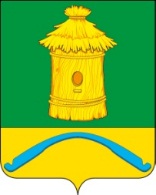 АДМИНИСТРАЦИЯПОДКОЛОДНОВСКОГО СЕЛЬСКОГО ПОСЕЛЕНИЯБОГУЧАРСКОГО МУНИЦИПАЛЬНОГО РАЙОНАВОРОНЕЖСКОЙ ОБЛАСТИПОСТАНОВЛЕНИЕот «16» декабря 2020 г. № 52с. ПодколодновкаОб утверждении муниципальной программы «Экономическое развитие Подколодновского сельского поселения Богучарского муниципального района Воронежской области»В соответствии с Федеральным законом от 06.10.2003 № 131-ФЗ «Об общих принципах организации местного самоуправления в Российской Федерации», статьей 179 Бюджетного кодекса Российской Федерации, законом Воронежской области от 10.11.2014 № 148-ОЗ «О закреплении отдельных вопросов местного значения за сельскими поселениями Воронежской области», Уставом Подколодновского сельского поселения Богучарского муниципального района Воронежской области (далее – Подколодновское сельское поселение), администрация Подколодновского сельского поселения Богучарского муниципального района Воронежской области ПОСТАНОВЛЯЕТ:1. Утвердить муниципальную программу Подколодновского сельского поселения Богучарского муниципального района Воронежской области «Экономическое развитие Подколодновского сельского поселения Богучарского муниципального района Воронежской области» согласно приложению. 2. Постановление администрации Подколодновского сельского поселения Богучарского муниципального района Воронежской области от 25.12.2018 № 78 «О деятельности администрации Подколодновского сельского поселения по решению вопросов местного значения» признать утратившим силу с 01.01.2021.  3. Контроль за исполнением настоящего постановления оставляю за собой.Приложение к постановлению администрацииПодколодновского сельского поселенияот 16.12.2020 № 52Муниципальная программа Подколодновского сельского поселения Богучарского муниципального района Воронежской области «Экономическое развитие Подколодновского сельского поселения Богучарского муниципального района Воронежской области»Паспортмуниципальной программы Подколодновского сельского поселенияБогучарского муниципального района Воронежской области«Экономическое развитие Подколодновского сельского поселения Богучарского муниципального района Воронежской области»1. Общая характеристика сферы реализации Муниципальной программы. Муниципальная программа Подколодновского сельского поселения Богучарского муниципального района Воронежской области «Экономическое развитие Подколодновского сельского поселения Богучарского муниципального района Воронежской области» (далее – Муниципальная программа) разработана в соответствии с Порядком принятия решений о разработке, реализации и оценки эффективности муниципальных программ Подколодновского сельского поселения Богучарского муниципального района Воронежской области, утвержденным Постановлением администрации Подколодновского сельского поселения от 31.04.2014 г. № 5, на основе Федерального закона от 06.10.2003 № 131-ФЗ "Об общих принципах организации местного самоуправления в Российской Федерации" и анализа основных социально – экономических характеристик сельского поселения.В состав Подколодновского сельского поселения входят три населенных пункта: село Подколодновка, село Журавка, село Старотолучеево. Общая площадь земель составляет , в т.ч. населенных пунктов –  (с. Подколодновка -510га, с Журавка -570га, с. Старотолучеево . Численность населения трех сел на 01.01.2020 года 2322 человека, из них в с. Подколодновка -1459, в с. Журавка -524, в с. Старотолучеево—339. Трудоспособного населения по поселению всего 1330 человек, занято 1006 человек. Детей до 6 лет -70 человек, учащихся школ -210 человек, пенсионеров 712 человек, участников Великой Отечественной войны нет.На территории поселения находится два сельских Дома культуры, один сельский клуб, три библиотеки, три школы – одна среднего полного общего образования, две школы основного общего образования. В селе Старотолучеево расположен Реабилитационный центр для несовершеннолетних детей. В с. Подколодновка имеется амбулатория, в с. Журавка и с. Старотолучеево- фельдшерско-акушерские пункты. На территории поселения имеется 13 магазинов.На территории поселения в с. Подколодновка работает отделение Сберегательного Банка РФ и пожарная часть.На территории поселения есть объекты историко-культурного наследия регионального значения. Это два воинских захоронения в с. Журавка. Кроме этого в с. Подколодновка при школе работает музей воинской и трудовой славы. Это один из лучших школьных музеев области.На территории Подколодновского сельского поселения работают такие предприятия или филиалы, как ООО «Лесовод Придонья», ООО «Богучарские семечки», ООО «Дорспецснаб», Богучарское райпо, Торговая сеть «Пятерочка». 11 фермерских хозяйств заняты производством сельскохозяйственной продукции. Около 50 индивидуальных предпринимателей работают в таких сферах, как организация автоперевозок, переработка древесины, торговля, авторемонт. В 2016 году в с. Подколодновка открылось новое предприятие по производству и переработке мяса «Мясовсем», в 2017 году- новое предприятие по производству сыра. Демографическая ситуация Подколодновского сельского поселения сложная. Численность населения сокращается. На протяжении многих лет наблюдается тенденция снижения. Демографическая ситуация, сложившаяся в поселении на момент разработки Муниципальной программы, характеризуется недостаточным уровнем рождаемости, не обеспечивающим простого воспроизводства населения, высоким уровнем смертности, особенно мужчин в трудоспособном возрасте, отрицательным балансом миграционного потенциала. Численность постоянного населения в поселении на 01.01.2020 г. составила 2322 человек.Общая численность занятых в сельском хозяйстве поселения составила в 2020 году 791 человек.  2. Приоритеты муниципальной политики в сфере реализации Муниципальной программы, цели, задачи и показатели (индикаторы) достижения целей и решения задач, описание основных ожидаемых конечных результатов Муниципальной программы, сроков и этапов реализации Муниципальной программы. Целью Муниципальной программы является обеспечение экономического развития Подколодновского сельского поселения. Приоритеты муниципальной политики в сфере реализации Муниципальной программы определены:ежегодными Бюджетными посланиями Президента Российской Федерации Федеральному Собранию Российской Федерации;основными направлениями бюджетной и налоговой политики Российской Федерации и Воронежской области на очередной финансовый год и плановый период.В соответствии с указанными документами сформированы следующие приоритеты муниципальной политики в сфере реализации Муниципальной программы:  1. Создание условий для повышения качества, надежности и доступности коммунальных услуг для населения Подколодновского сельского поселения.  2. Создание условий для улучшения качества жизни населения Подколодновского сельского поселения. 3. Обеспечение долгосрочной сбалансированности бюджета Подколодновского сельского поселения, усиление взаимосвязи стратегического и бюджетного планирования, повышение качества и объективности планирования бюджетных ассигнований; 4. Создание условий для улучшения культурно-досуговой деятельности.Достижение цели Муниципальной программы будет осуществляться путем решения задач в рамках соответствующих подпрограмм. Состав целей, задач и подпрограмм Муниципальной программы приведен в ее паспорте.Достижение цели каждой подпрограммы Муниципальной программы требует решения комплекса задач подпрограммы.Паспорта Муниципальной программы и ее подпрограмм содержат описание ожидаемых результатов их реализации, а также количественные характеристики в виде целевых индикаторов и показателей Муниципальной программы (подпрограммы).Достижение запланированных результатов Муниципальной программы характеризуется следующими целевыми показателями (индикаторами): 1. Доля налоговых и неналоговых доходов местного бюджета в общем объеме доходов бюджета муниципального образования (без учета безвозмездных поступлений, имеющих целевой характер). 2. Государственная регистрация права собственности на объекты недвижимости и земельные участки, находящиеся в собственности сельского поселения. 3. Организация общественных работ на территории сельского поселения.  4.Регулярность обновления официального сайта поселения.Перечень целевых показателей (индикаторов) Муниципальной программы на весь срок ее реализации приведены в приложении 1 Муниципальной программы.Ожидаемые результаты реализации Муниципальной программы: 1. Доля налоговых и неналоговых доходов местного бюджета в общем объеме доходов бюджета муниципального образования (без учета безвозмездных поступлений, имеющих целевой характер) – до 70% к 2026 году. 2. Государственная регистрация права собственности на объекты недвижимости и земельные участки, находящиеся в собственности сельского поселения - 100%. 3. Организация общественных работ на территории сельского поселения – ежегодно.  4. Регулярность обновления официального сайта поселения – по мере необходимости.3. Обоснование выделения подпрограмм Муниципальной программы. Подпрограммы Муниципальной программы выделены исходя из цели, содержания и с учетом специфики механизмов, применяемых для решения определенных задач. Решение задач, связанных с развитием жилищно-коммунального хозяйства на территории Подколодновского сельского поселения Богучарского муниципального района Воронежской области, предусмотрено подпрограммой «Развитие жилищно-коммунального хозяйства». Решение задач, связанных с экономическим развитием Подколодновского сельского поселения, с составлением и исполнением бюджета Подколодновского сельского поселения, контролем за его исполнением, осуществлением бюджетного учета и составлением бюджетной отчетности предусмотрено подпрограммой «Прочие мероприятия по реализации программы «Экономическое развитие Подколодновского сельского поселения Богучарского муниципального района Воронежской области». Решение задач, связанных с уменьшение проявлений экстремизма и негативного отношения к лицам других национальностей и религиозных конфессий, информированием населения Подколодновского сельского поселения по вопросам противодействия терроризму и экстремизму, организацией воспитательной работы среди детей и молодежи, направленной на устранение причин и условий, способствующих совершению действий экстремистского характера, предусмотрено подпрограммой «Противодействие экстремизму и профилактика терроризма на территории Подколодновского сельского поселения.4. Обобщенная характеристика основных мероприятий Муниципальной программы. Достижение цели и решение задач муниципальной программы обеспечивается реализацией основных мероприятий, направленных на формирование стабильной финансовой основы для исполнения расходных обязательств Подколодновского сельского поселения Богучарского муниципального района Воронежской области. Мероприятия Муниципальной программы приведены в приложении 3.5. Обобщенная характеристика мер муниципального регулирования. В качестве основных мер правового регулирования в рамках реализации Муниципальной программы предусматриваются формирование и развитие нормативной правовой базы в сфере деятельности, состоящей из следующих принимаемых и корректируемых ежегодно либо по необходимости законодательных и иных нормативных правовых актов Подколодновского сельского поселения Богучарского муниципального района Воронежской области:Решений Совета народных депутатов Подколодновского сельского поселения Богучарского муниципального района:о бюджете Подколодновского сельского поселения на очередной финансовый год и на плановый период;о внесении изменений в решение Совета народных депутатов Подколодновского сельского поселения Богучарского муниципального района о бюджете Подколодновского сельского поселения на очередной финансовый год и на плановый период;о внесении изменений в решение Совета народных депутатов Подколодновского сельского поселения Богучарского муниципального района «О бюджетном процессе в Подколодновском сельском поселении Богучарского муниципального района Воронежской области»;об утверждении отчета об исполнении бюджета Подколодновского сельского поселения за отчетный финансовый год;постановлений (распоряжений) администрации Подколодновского сельского поселения Богучарского муниципального района Воронежской области;об утверждении отчетов об исполнении бюджета Подколодновского сельского поселения за I квартал, первое полугодие и девять месяцев.  6. Финансовое обеспечение реализации Муниципальной программы. Финансовые ресурсы, необходимые для реализации муниципальной программы в 2021-2026 годах, соответствуют объемам бюджетных ассигнований, предусмотренным проектом решения Совета народных депутатов Подколодновского сельского поселения Богучарского муниципального района о бюджете Подколодновского сельского поселения на 2021год и на плановый период 2022 и 2023 годов. На 2024-2026 годы объемы бюджетных ассигнований рассчитаны исходя из перерасчета объемов бюджетных ассигнований на продление обязательств длительного характера.  Ресурсное обеспечение реализации Муниципальной программы за счет средств бюджета Подколодновского сельского поселения приведено в приложении 2. Финансирование мероприятий муниципальной программы за счет средств государственных внебюджетных фондов и юридических лиц не предусматривается. 7. Анализ рисков реализации Муниципальной программы и описание мер управления рисками реализации Муниципальной программы. Основным финансовым риском реализации Муниципальной программы является существенное ухудшение параметров экономической конъюнктуры Подколодновского сельского поселения, что повлечет за собой увеличение дефицита бюджета Подколодновского сельского поселения, увеличение объема муниципального долга и стоимости его обслуживания. Кроме того, имеются риски использования при формировании документов стратегического планирования (в том числе муниципальных программ) прогноза расходов, не соответствующего прогнозу доходов бюджета Подколодновского сельского поселения. Наряду с финансовыми рисками, имеются риски снижения эффективности планируемых мер правового регулирования. 8. Оценка эффективности реализации Муниципальной программы. Оценка эффективности реализации Муниципальной программы будет осуществляться путем ежегодного сопоставления:1) фактических (в сопоставимых условиях) и планируемых значений целевых индикаторов Муниципальной программы (целевой параметр – 100%);2) фактических (в сопоставимых условиях) и планируемых объемов расходов районного бюджета на реализацию Муниципальной программы и ее основных мероприятий (целевой параметр менее 100%);3) числа выполненных и планируемых мероприятий, предусмотренных планом реализации Муниципальной программы (целевой параметр – 100%).Подпрограмма 1. «Развитие жилищно-коммунального хозяйства»Паспорт 1. Характеристика сферы реализации подпрограммы, описание основных проблем в указанной сфере и прогноз ее развития.Местное самоуправление составляет одну из основ конституционного строя Российской Федерации, признается, гарантируется и осуществляется на всей территории Российской Федерации. Местное самоуправление осуществляется населением непосредственно и (или) через органы местного самоуправления.Администрация Подколодновского сельского поселения (далее - администрация поселения) - орган местного самоуправления, осуществляющий исполнительно-распорядительные функции на территории поселения в соответствии с Федеральным законом от 06.10.2003 № 131-ФЗ «Об общих принципах организации местного самоуправления в Российской Федерации» наличие исполнительно-распорядительного органа в муниципальном образовании обязательно. Администрация поселения наделена Уставом муниципального образования полномочиями по решению вопросов местного значения и полномочиями для осуществления отдельных государственных полномочий, переданных федеральными законами, законами Воронежской области, нормативно-правовыми документами администрации Богучарского муниципального района. Администрация поселения играет ключевую роль в оказании большого спектра муниципальных услуг на территории Подколодновского сельского поселения.  В рамках реализации подпрограммы планируется осуществление мероприятий, направленных на обеспечение экономического развития Подколодновского сельского поселения Богучарского муниципального района Воронежской области.Целью подпрограммы «Развитие жилищно-коммунального хозяйства» (далее – подпрограмма) является создание условий для качественной и эффективной реализации полномочий органов местного самоуправления сельского поселения по решению вопросов местного значения, определенных законодательством Российской Федерации. Цель подпрограммы будет достигнута путем решения ряда основных задач.1) Надлежащее оформление права собственности, своевременная техническая инвентаризация муниципальной собственности является залогом целостности всего муниципального имущества.Основной проблемой, стоящей перед администрацией сельского поселения в сфере оформления права муниципальной собственности на объекты недвижимости, является устаревшая или отсутствие какой-либо технической документации. Наличие технического паспорта на объект недвижимости является обязательным требованием при проведении государственной регистрации права муниципальной собственности, оформления земельного участка под объектом недвижимости.Кроме того, проведение технической инвентаризации позволит установить точную площадь муниципальных нежилых помещений, выявить перепланированные и реконструированные объекты. Вместе с тем данная процедура позволит выявить расположенные на территории предприятий и учреждений нежилые здания и сооружения, самовольные постройки.2) Для успешного решения стратегических задач по наращиванию экономического потенциала аграрного сектора экономики необходимо осуществление мер по повышению уровня и качества жизни на селе. За последние 15 лет в результате резкого спада сельскохозяйственного производства и ухудшения финансового положения отрасли, произошло снижение доступности для сельского населения образовательных, медицинских, культурных и торгово-бытовых услуг, увеличилось отставание села от города по уровню и условиям жизнедеятельности.Часть жилищного фонда не обеспечена коммунальными удобствами. Водопроводная система 1960 г. постройки изношена на 90% и не может в полной мере обеспечить население качественной питьевой водой. Содействие решению задачи притока молодых специалистов в сельскую местность и закрепления их в аграрном и производственном секторе экономики предполагает необходимость формирования в сельской местности базовых условий социального комфорта, в том числе обеспечение качественного водоснабжения, газоснабжения, надежного электроснабжения.Необходимо предусмотреть развитие всех основных видов инженерных сетей в сельском поселении: водоснабжение, водоотведение, электроснабжение, связь и телекоммуникации.3) Важным фактором жизнеобеспечения населения, способствующим стабильности социально-экономического развития сельского поселения, является развитие сети автомобильных дорог общего пользования. Плохое состояние дорог, а порой и само их отсутствие, является серьезной проблемой. Отсутствие системного подхода к планированию работ в сфере дорожного хозяйства, усугубляемое недостаточным финансированием, привело к тому, что состояние дорог местного значения сельского поселения находятся в неудовлетворительном состоянии.Для обеспечения устойчивого экономического развития сельской территории и эффективного функционирования агропромышленного и производства необходимо усилить муниципальную поддержку социального и инженерного обустройства населенных пунктов, расположенных в сельской местности, расширения рынка труда, развития процессов самоуправления и на этой основе повысить качество и активизацию человеческого потенциала.Без значительной государственной поддержки в современных условиях муниципальные образования, расположенные в сельской местности, не в состоянии эффективно участвовать в социальных реформах и удовлетворении основных жизненных потребностей проживающего на их территории населения.4) Большинство объектов внешнего благоустройства на территории сельского поселения, таких как пешеходные зоны, зоны отдыха, дороги до настоящего времени не обеспечивают комфортных условий для жизни и деятельности населения и нуждаются в ремонте. Отрицательные тенденции в динамике изменения уровня благоустройства территорий сельского поселения обусловлены наличием следующих факторов: - отсутствием в последние годы государственной поддержки мероприятий по развитию и модернизации объектов благоустройства на территории сельского поселения в рамках целевых федеральных и региональных программ развития; - снижением уровня общей культуры населения, выражающимся в отсутствии бережливого отношения к объектам муниципальной собственности. Последнее время большое внимание уделяется благоустройству территории парков, мест массового отдыха жителей, в том числе на водных объектах, улучшению условий проживания и отдыха жителей сельского поселения. Основные проблемы, требующие решения в рамках муниципальной программы:- сохранение, возрождение и поддержание объектов культурного досуга в надлежащем виде;- улучшение общего санитарного состояния территории сельского поселения, в том числе парков;- уборка мусора в местах массового отдыха;- благоустройство и озеленение территории сельского поселения;- организация освещения мест массового отдых жителей. Одной из наиболее актуальной проблемой в наши дни является организация сбора и вывоза бытовых отходов и мусора, решение которой приведет к улучшению экологической ситуации на территории поселения в целом.5) Органами местного самоуправления сельского поселения разработаны и приняты муниципальные правовые акты по вопросам местного значения, предусмотренными статьями 14, 14.1 Федерального закона от 06.10.2003 № 131-ФЗ «Об общих принципах организации местного самоуправления в Российской Федерации». Однако реализация любого полномочия есть деятельность, требующая адекватного объема ресурсов для своего осуществления.  Разработка и реализация настоящей подпрограммы направлена на мобилизацию внутренних ресурсов муниципалитета (местного бюджета) в целях эффективного решения задач, создания условий для качественной и эффективной реализации полномочий органов местного самоуправления по решению вопросов местного значения, определенных законодательством Российской Федерации. Реализация подпрограммы позволит повысить ответственность местных руководителей за социально-экономическое развитие муниципального образования, не допустить необоснованное увеличение бюджетных расходов на содержание системы муниципального управления. Использование программно-целевого метода в практике муниципального управления является действенным средством повышения результативности управления, способом формирования и достижения целей развития, одним из направлений оптимизации бюджетных расходов.2. Приоритеты муниципальной политики в сфере реализации подпрограммы, цели, задачи и показатели (индикаторы) достижения целей и решения задач, описание основных ожидаемых конечных результатов подпрограммы, сроков и контрольных этапов реализации подпрограммы.2.1. Приоритеты муниципальной политики в сфере реализации подпрограммы.Приоритетам муниципальной политики в сфере реализации подпрограммы являются:- повышение эффективности деятельности органов местного самоуправления;- создание условий и стимулов для результативного участия сельского поселения в реализации приоритетных направлений развития Богучарского муниципального района и Воронежской области;- вовлечение населения к участию в осуществлении местного самоуправления как обеспечение государственных гарантий реализации прав граждан на осуществление местного самоуправления и элемент развития социально-экономического потенциала сельского поселения;- разработка и реализация эффективного экономического механизма, обеспечивающего содержание и эксплуатацию объектов социальной сферы и инженерной инфраструктуры села на уровне нормативных требований;- обеспечение решения вопросов местного значения сельского поселения.2.2. Цели, задачи и показатели (индикаторы) достижения целей и решения задач подпрограммы.Целью подпрограммы является повышение уровня и качества жизни сельского населения на основе повышения уровня развития социальной инфраструктуры и инженерного обустройства населенных пунктов, снижение эксплуатационных затрат.Задачи подпрограммы: Оформление права муниципальной собственности на все объекты недвижимости муниципальной собственности, осуществление государственного кадастрового учета земельных участков под муниципальными объектами. Создание условий для эффективного управления и распоряжения муниципальным имуществом.Первоочередной задачей органов местного самоуправления является создание условий для экономической стабильности, уверенности в завтрашнем дне, создании условий для реализации возможностей населения в будущем. Реализация задачи комфортного проживания граждан практически невозможна без разработки и реализации мероприятий по строительству и модернизации объектов коммунальной инфраструктуры. Капитальный ремонт и ремонт дорог местного значения. Приведение в качественное состояние элементов благоустройства сельского поселения. Озеленение мест массового отдыха граждан, сбор и вывоз мусора на территории сельского поселения. Повышение уровня обустройства парковой зоны.Обеспечение сохранения, возрождения и поддержки объектов культурного досуга.Содержание мест захоронения. Реализация этой задачи предполагает содержание в надлежащем состоянии существующих мест захоронения, регулярное проведение работ по вырубке кустарников и очистке территории кладбищ от несанкционированных свалок, обеспечение сохранности и поддержание в надлежащем состоянии памятников.В ходе выполнения подпрограммы посредством планомерного осуществления мероприятий предполагается создать необходимые условия для эффективного осуществления органами местного самоуправления полномочий, предусмотренных законодательством.Целевые индикаторы и показатели муниципальной программы приведены в приложении. 2.3. Конечные результаты реализации подпрограммыДостижение цели реализации подпрограммы будет иметь следующие социально-экономические результаты: 1. Доля протяженности освещенных частей улиц, проездов, набережных к их общей протяженности на конец отчетного года. 2. Доля протяженности автомобильных дорог общего пользования местного значения, не отвечающих нормативным требованиям, в общей протяженности автомобильных дорог общего пользования местного значения.  3. Озеленение территории 2.4. Сроки и этапы реализации подпрограммыОбщий срок реализации подпрограммы рассчитан на период с 2021 по 2026 годы (в один этап). 3. Ресурсное обеспечение муниципальной подпрограммы Общий объем финансирования программы составляет 6593,7 тыс. руб., в том числе: - федеральный бюджет – 0  - областной бюджет – 0- местный бюджет – 6593,7 тыс. рублей- внебюджетные источники - 0Финансирование мероприятий подпрограммы предусмотрено за счет средств бюджетов различных уровней. Объем финансирования подлежит корректировке в соответствии с нормативным правовым актом о бюджете на очередной финансовый год и плановый период.Финансовое и ресурсное обеспечение на реализацию подпрограммы приведено в приложениях 2, 3. 4. Характеристика основных мероприятий подпрограммыВ рамках подпрограммы предусмотрены следующие основные мероприятия.1. Организация надежности функционирования системы коммунального хозяйства и приобретение коммунальной специализированной техники. Указанное мероприятие включает в себя комплекс мероприятий по модернизации, строительству, реконструкции и ремонту объектов водоснабжения, приобретение коммунальной специализированной техники для нужд поселения. 2. Организация освещения улиц населенных пунктов. Сетью наружного освещения оснащена вся территория поселения 3. Организация дорожной деятельности. Данное мероприятие позволит сохранить существующее дорожное покрытие. 4. Содержание мест захоронения и обеспечение сохранности военно-мемориальных объектов. К числу основных проблем в части организации содержания мест захоронения относятся обустройство площадок для контейнеров по сбору мусора, поддержание санитарного состояния на территории кладбищ, покос сорной растительности на территории кладбища.5. Организация благоустройства и озеленения. Благоустройство территории включает в себя создание детских игровых площадок, мест отдыха, санитарное содержание территории населенных пунктов. Одной из проблем благоустройства территории сельского поселения является небрежное отношение части жителей к элементам благоустройства, чистоте и порядку. Ликвидация последствий вандализма и уборка стихийных свалок, требуют вложения дополнительных финансовых затрат бюджета поселения. Существующие участки зеленых насаждений общего пользования и растений недостаточно благоустроены, нуждаются в постоянном уходе, не имеют поливочного водопровода. Необходим систематический уход за существующими насаждениями: вырезка поросли, уборка сухостойных и старых деревьев, декоративная обрезка, подсадка саженцев, разбивка клумб. Расходы данного мероприятия направлены на финансирование закупки новых саженцев. 6. Обеспечение занятости населения.7. Другие вопросы в области жилищно-коммунального хозяйства8. Реализация проектов по поддержке местных инициатив на территории муниципальных образований.9. Создание и развитие инфраструктуры на сельских территориях. 5. Анализ рисков реализации подпрограммы и описание мер управления рисками реализации подпрограммыК рискам реализации подпрограммы следует отнести:- недостаточное материально-техническое и финансовое обеспечение органов местного самоуправления;- возможность возникновения ошибок в выборе приоритетных, наиболее социально значимых проектов и мероприятий подпрограммы, а также с недостаточным учетом инерционности показателей, характеризующих результаты мероприятий реализации подпрограммы;- недостаточная оценка бюджетных средств, необходимых для достижения поставленных целей.Мерами управления внутренними рисками являются:а) планирование реализации подпрограммы;б) системный мониторинг выполнения мероприятий подпрограммы;в) своевременная актуализация ежегодных планов реализации подпрограммы, в том числе корректировка состава и сроков исполнения мероприятий с сохранением ожидаемых результатов мероприятий подпрограммы.Для управления внешними рисками, в течение всего срока выполнения подпрограммы, предусмотрено проведение мониторинга и прогнозирования текущих тенденций в сфере реализации подпрограммы и при необходимости актуализация плана реализации подпрограммы.6. Оценка эффективности реализации подпрограммыВ результате реализации мероприятий подпрограммы в 2021 - 2026 годах планируется достижение следующих показателей, характеризующих эффективность реализации подпрограммы:1. Доля протяженности освещенных частей улиц, проездов к их общей протяженности на конец отчетного года – к концу 2026г. до 100%.2. Доля протяженности автомобильных дорог общего пользования местного значения, не отвечающих нормативным требованиям, в общей протяженности автомобильных дорог общего пользования местного значения – до 40% в 2026 году.  3. Озеленение территории (количество высаженных зеленых насаждений –700 шт.)Эффективность реализации Подпрограммы оценивается как степень фактического достижения целевых показателей по следующей формуле:  F E = х 100 %, где: NE – эффективность реализации Подпрограммы;F – фактический показатель, достигнутый в ходе реализации Подпрограммы;N – нормативный показатель, утвержденный Подпрограммой. Подпрограмма считается реализуемой с высоким уровнем эффективности, если значение эффективности хода реализации программы (En) составит более 95%; Подрограмма считается реализуемой со средним уровнем эффективности если значение эффективности хода реализации программы (En) составит от 70% до 95%; Подпрограмма считается реализуемой с удовлетворительным уровнем эффективности если значение эффективности хода реализации программы (En) составит от 50% до 70%.Подпрограмма 2. «Прочие мероприятия по реализации муниципальной программы«Экономическое развитие Подколодновского сельского поселения Богучарского муниципального района Воронежской области»Паспорт 1. Характеристика сферы реализации подпрограммы, описание основных проблем в указанной сфере и прогноз ее развития.Местное самоуправление составляет одну из основ конституционного строя Российской Федерации, признается, гарантируется и осуществляется на всей территории Российской Федерации. Местное самоуправление осуществляется населением непосредственно и (или) через органы местного самоуправления.Администрация Подколодновского сельского поселения (далее - администрация поселения) - орган местного самоуправления, осуществляющий исполнительно-распорядительные функции на территории поселения. Законом «Об общих принципах организации местного самоуправления» (131-ФЗ) наличие исполнительно-распорядительного органа в муниципальном образовании обязательно. Администрация поселения наделена Уставом муниципального образования полномочиями по решению вопросов местного значения и полномочиями для осуществления отдельных государственных полномочий, переданных федеральными законами, законами Воронежской области, нормативно-правовыми документами администрации Богучарского муниципального района. Администрация поселения играет ключевую роль в оказании большого спектра муниципальных услуг на территории Подколодновского сельского поселения В рамках реализации подпрограммы планируется осуществление мероприятий, направленных на обеспечение комплексного социально-экономического развития Подколодновского сельского поселения Богучарского муниципального района Воронежской области, исполнение полномочий администрации Подколодновского сельского поселения по решению вопросов местного значения муниципального образования, а также отдельных государственных полномочий; создание условий для оптимизации и повышения эффективности расходов бюджета Подколодновского сельского поселения в части расходов администрации, формирование условий обеспечения Подколодновского сельского поселения финансовыми, материально-техническими ресурсами. 2. Приоритеты муниципальной политики в сфере реализации подпрограммы, цели, задачи и показатели (индикаторы) достижения целей и решения задач, описание основных ожидаемых конечных результатов подпрограммы, сроков и контрольных этапов реализации подпрограммы.Приоритеты реализации подпрограммы соответствуют приоритетам, описанным для программы в целом.Подпрограмма разработана в соответствии с Посланием Президента Российской Федерации Федеральному собранию от 15.01.2020г., Указом Президента Российской Федерации от 21.07.2020 № 474 «О национальных целях развития Российской Федерации на период до 2030 года», Основными направлениями бюджетной, налоговой и таможенно-тарифной политики Российской Федерации и Воронежской области на 2021 год и на плановый период 2021 и 2022 годов.В сфере реализации подпрограммы сформированы следующие приоритеты муниципальной политики:- обеспечение исполнения Конституции Российской Федерации, федеральных конституционных законов, федеральных законов и других федеральных нормативных правовых актов, законов и иных нормативных правовых актов Воронежской области, Устава Подколодновского сельского поселения Богучарского муниципального района, нормативных правовых актов Совета народных депутатов Подколодновского сельского поселения Богучарского муниципального района, принятых в пределах его компетенции на территории Подколодновского сельского поселения;- исполнение полномочий органов местного самоуправления Подколодновского сельского поселения Богучарского муниципального района по решению вопросов местного значения; реализацию в пределах своей компетенции отдельных государственных полномочий, переданных органам местного самоуправления Подколодновского сельского поселения Богучарского муниципального района федеральными законами и законами Воронежской области;- обеспечение исполнения расходных обязательств Подколодновского сельского поселения Богучарского муниципального района Воронежской области. Целью подпрограммы является создание на территории поселения благоприятных условий для жизнедеятельности населения Подколодновского сельского поселения Богучарского муниципального района. Достижение цели подпрограммы требует решения ее задач путем реализации соответствующих основных мероприятий подпрограммы. Задачами подпрограммы являются:Совершенствование организации деятельности администрации поселения. Повышение качества предоставления муниципальных услуг, включая развитие системы межведомственного электронного взаимодействия, формирование открытости деятельности органов местного самоуправления.Совершенствование организации и осуществления мероприятий по гражданской обороне, защите населения и территории поселения от чрезвычайных ситуаций природного и техногенного характера и обеспечение пожарной безопасности. Формирование у населения внутренней потребности в занятиях физической культурой и спортом. Развитие массового спорта среди населения, реконструкция имеющихся и строительство новых спортивных площадок.  Улучшение организации культурного досуга населения, сохранение и развитие традиционной народной культуры и любительского самодеятельного творчества на территории поселения. Культура как часть социальной инфраструктуры сельских населенных пунктов определяет качество жизни сельского населения, оказывает непосредственное влияние на социально-экономические процессы, в том числе на состояние трудовых ресурсов и формирование привлекательного имиджа села. Сельские учреждения культуры дают возможность не только общения, но и развития творческих способностей населения. Основными направлениями в работе домов культуры являются нравственное, эстетическое, патриотическое, правовое воспитание, пропаганда здорового образа жизни на территории поселения. Улучшение социальной поддержки населения. Приведение улично-дорожной сети в соответствие с потребительскими требованиями на длительный период по критериям безопасности движения и эксплуатационной надежности. Улучшение организации прочих мероприятий по реализации муниципальной программы программы «Экономическое развитие Подколодновского сельского поселения Богучарского муниципального района Воронежской области» .Осуществление эффективного управления и обслуживание муниципального долга.Осуществление проведения выборов и референдумов на территории поселения.Совершенствование организации воинского учета.Пропаганда толерантного поведения к людям других национальностей и религиозных конфессий.Описание целевых индикаторов и показателей подпрограммы:1. Соблюдение нормативов формирования расходов на оплату труда (с начислениями) депутатов, выборных должностных лиц местного самоуправления, осуществляющих свои полномочия на постоянной основе, муниципальных служащих в органах местного самоуправления поселений, установленных в соответствии с постановлением правительства Воронежской области от 28.03.2008 № 235.2. Соотношение фактических расходов из бюджета Подколодновского сельского поселения на материально-техническое и финансовое обеспечение деятельности к их плановому назначению.3. Соотношение фактических расходов из бюджета Подколодновского сельского поселения на социальную поддержку к их плановому назначению.4. Соотношение фактических расходов на выполнение других расходных обязательств к их плановому назначению. Перечень целевых показателей (индикаторов) подпрограммы на весь срок ее реализации приведены в приложении 1.Ожидаемые результаты реализации подпрограммы:1. Соблюдение нормативов формирования расходов на оплату труда (с начислениями) депутатов, выборных должностных лиц местного самоуправления, осуществляющих свои полномочия на постоянной основе, муниципальных служащих в органах местного самоуправления поселений, установленных в соответствии с постановлением правительства Воронежской области от 28.03.2008 № 235.2. Соотношение фактических расходов из бюджета Подколодновского сельского поселения на материально-техническое и финансовое обеспечение деятельности к их плановому назначению – 100%.3. Соотношение фактических расходов из бюджета Подколодновского сельского поселения на социальную поддержку к их плановому назначению – 100%.4. Соотношение фактических расходов на выполнение других расходных обязательств к их плановому назначению – 100%.  3. Ресурсное обеспечение реализации подпрограммы. Общий объем финансирования программы составляет 26283,8 тыс.руб., в том числе: - местный бюджет – 25721,7 тыс.рублей.Финансовые ресурсы, необходимые для реализации муниципальной программы в 2021-2026 годах, соответствуют объемам бюджетных ассигнований, предусмотренным проектом решением Совета народных депутатов Подколодновского сельского поселения Богучарского муниципального района «О бюджете Подколодновского сельского поселения на 2021 год и на плановый период 2022 и 2023 годов».  На 2024-2026 годы объемы бюджетных ассигнований рассчитаны исходя из перерасчета объемов бюджетных ассигнований на продление обязательств длительного характера.Ресурсное обеспечение реализации подпрограммы по годам ее реализации представлено в приложениях № 2,3. 4. Характеристика основных мероприятий подпрограммы.В рамках подпрограммы предусмотрены следующие основные мероприятия:4.1. Обеспечение деятельности местной администрации, главы поселения. Программные мероприятия по финансовому обеспечению деятельности главы Подколодновского сельского поселения, по материально-техническому и финансовому обеспечению администрации Подколодновского сельского поселения направлены на обеспечение исполнения полномочий органов местного самоуправления Подколодновского сельского поселения. 4.2. Организация и осуществление мероприятий по гражданской обороне, защите населения и территории поселения от чрезвычайных ситуаций природного и техногенного характера и обеспечение пожарной безопасности в границах поселения. Деятельность органов местного самоуправления Подколодновского сельского поселения в области гражданской обороны, защите населения и территории поселения от чрезвычайных ситуаций природного и техногенного характера направлена на организацию и осуществление мероприятий с целью минимизации рисков, повышения безопасности проживающего населения и сохранности материальных средств.4.3. Организация мероприятий в области физической культуры и спорта позволит обеспечить условия для развития на территории поселения физической культуры и массового спорта, организации проведения официальных физкультурно-оздоровительных и спортивных мероприятий.4.4. Создание условий для организации досуга и обеспечения жителей поселения услугами организаций культуры. Реализация мероприятия позволит сохранить и обеспечить дальнейшее развитие самодеятельного художественного творчества традиционной народной культуры в сельской местности, стимулировать деятельность творческих коллективов, создать условия для привлечения детей и молодежи к народной культуре.Материально-техническое и финансовое обеспечение деятельности: -содержание и обслуживание помещений и имущества, находящегося в муниципальной собственности учреждений культуры;- оснащение учреждений культуры современными техническими средствами, вычислительной техникой, программным обеспечением.Реализация данного мероприятия создаст условия для повышения качества и разнообразия услуг, предоставляемых в сфере культуры, обеспечив их современным оборудованием и музыкальными инструментами, поддержание зданий и сооружений в надлежащем состоянии, а также будет способствовать сохранению и развитию традиционной народной культуры и самодеятельного творчества. 4.5. Социальная поддержка населения.Реализация данного мероприятия предусматривает:-социальная поддержка наиболее незащищенных категорий населения, основанная на заявительном принципе;-оказание адресной социальной помощи участникам ВОВ в связи с празднованием Дня Победы в Великой Отечественной войне;- проведение памятных, благотворительных и социально-культурных мероприятий (чествование семейных пар с юбилеем совместной жизни, поздравление ветеранов войны, труда и долгожителей в связи с юбилейными датами и др.);-выплата доплат к пенсии по старости муниципальным служащим. 4.6. Развитие сети автомобильных дорог местного значения. Реализация мероприятия предусматривает осуществление дорожной деятельности в отношении автомобильных дорог местного значения в границах населенных пунктов Подколодновского сельского поселения; 4.7. Организация прочих мероприятий по реализации муниципальной программы «Экономическое развитие Подколодновского сельского поселения Богучарского муниципального района Воронежской области».К прочим мероприятий Подколодновского сельского поселения относятся следующие мероприятия:- мероприятия в области строительства, архитектуры и градостроительной деятельности;- мероприятия по землеустройству и землепользованию;- прочие расходы, не отнесенные к другим видам расходов4.8. Обслуживание муниципального долга. 4.9. Обеспечение проведения выборов и референдумов на территории Подколодновского сельского поселения.4.10. Организация воинского учета. По данному мероприятию отражаются расходы бюджета на осуществление полномочий по первичному воинскому учету на территориях, где отсутствуют военные комиссариаты.4.11. Оказание содействия в подготовке и проведении общероссийского голосования по вопросу одобрения изменений в Конституцию Российской Федерации, а также в информировании граждан Российской Федерации о его подготовке и проведении. 5. Анализ рисков реализации подпрограммы и описание мер управления рисками реализации подпрограммы.К рискам реализации подпрограммы следует отнести следующие:1. Организационные риски, связанные с ошибками управления реализацией подпрограммы, в том числе отдельных ее исполнителей, неготовность организационной инфраструктуры к решению задач, поставленной подпрограммой, что может привести к нецелевому и (или) неэффективному использованию бюджетных средств, невыполнению ряда мероприятий подпрограммы или задержке в их выполнении.2. Финансовые риски, которые связаны с финансированием подпрограммы в неполном объеме. Данный риск возникает по причине: длительного срока реализации подпрограммы;изменение действующего бюджетного законодательства Российской Федерации в части организации бюджетного процесса;отсутствие механизма реализации закрепленного в Бюджетном кодексе принципа прозрачности (открытости) бюджетных данных для широкого круга заинтересованных пользователей;неисполнение расходных обязательств Подколодновского сельского поселения Богучарского муниципального района Воронежской области.3. Непредвиденные риски, связанные с кризисными явлениями в экономике области, природными и техногенными катастрофами и катаклизмами, что может привести к снижению бюджетных доходов, ухудшению динамики основных макроэкономических показателей, в том числе повышению инфляции, снижению темпов экономического роста, а также потребовать концентрации средств бюджета поселения на преодоление последствий таких катастроф.Таким образом, из вышеперечисленных рисков наиболее отрицательное влияние на реализацию подпрограммы могут оказать финансовые и непредвиденные риски, которые содержат угрозу срыва реализации подпрограммы.В целях реализации управления финансовыми рисками планируется осуществление мероприятий по организации разрешения и снижения величины риска путем ежегодного уточнения финансирования мероприятий подпрограммы, проведения мониторинга и оценки исполнения целевых показателей. В рамках управления предусмотрены также прогнозирование, регулирование и координация рисков путем их выявления, значимости, уточнения и внесения необходимых изменений при отрицательном влиянии на конечные результаты. 6. Оценка эффективности реализации подпрограммы.Оценка эффективности реализации подпрограммы Муниципальной программы будет осуществляться путем ежегодного сопоставления:1) фактических (в сопоставимых условиях) и планируемых значений целевых индикаторов подпрограммы Муниципальной программы (целевой параметр – 100%);2) фактических (в сопоставимых условиях) и планируемых объемов расходов бюджета Подколодновского сельского поселения на реализацию подпрограммы Муниципальной программы и ее основных мероприятий (целевой параметр менее 100%);3) числа выполненных и планируемых мероприятий плана реализации подпрограммы Муниципальной программы (целевой параметр – 100%).Подпрограмма 3. «Противодействие экстремизму и профилактика терроризма на территории Подколодновского сельского поселения»Паспорт1. Содержание проблемы и обоснование необходимости её решения программными методами.Программа мероприятий по противодействию экстремизма, а также минимизации и (или) ликвидации последствий проявлений терроризма и на территории Подколодновского сельского поселения является важнейшим направлением реализации принципов целенаправленной, последовательной работы по консолидации общественно-политических сил, национально-культурных, культурных и религиозных организаций и безопасности граждан. Формирование установок толерантного сознания и поведения, веротерпимости и миролюбия, профилактика различных видов экстремизма имеет в настоящее время особую актуальность, обусловленную сохраняющейся социальной напряженностью в обществе, продолжающимися межэтническими и межконфессиональными конфликтами, ростом сепаратизма и национального экстремизма, являющихся прямой угрозой безопасности не только региона, но и страны в целом. Наиболее рельефно все это проявилось на Северном Кавказе в виде вспышек ксенофобии, фашизма, фанатизма и фундаментализма. Эти явления в крайних формах своего проявления находят выражение в терроризме, который в свою очередь усиливает деструктивные процессы в обществе.  Наиболее экстремистки рискогенной группой выступает молодежь, это вызвано как социально- экономическими, так и этнорелигиозными факторами. Особую настороженность вызывает снижение общеобразовательного и общекультурного уровня молодых людей, чем пользуются экстремистки настроенные радикальные политические и религиозные силы. Таким образом, экстремизм, терроризм и преступность представляют реальную угрозу общественной безопасности, подрывают авторитет органов местного самоуправления и оказывают негативное влияние на все сферы общественной жизни. Их проявления вызывают социальную напряженность, влекут затраты населения, организаций и предприятий на ликвидацию прямого и косвенного ущерба от преступных деяний. В Подколодновском сельском поселении накоплен положительный опыт по сохранению межнационального мира и согласия, активно ведется работа по искоренению рисков экстремизма в начальной стадии, повышение толерантности населения и преодоления этносоциальных и религиозных противоречий. Системный подход к мерам, направленным на предупреждение, выявление, устранение причин и условий, способствующих экстремизму, терроризму, совершению правонарушений, является одним из важнейших условий улучшения социально-экономической ситуации в поселении. Для реализации такого подхода необходима муниципальная программа по профилактике терроризма, экстремизма и созданию условий для деятельности добровольных формирований населения по охране общественного порядка, предусматривающая максимальное использование потенциала местного самоуправления и других субъектов в сфере профилактики правонарушений Программа является документом, открытым для внесения изменений и дополнениями.2.Основные цели и задачи, сроки и этапы реализации программы, а также целевые индикаторы и показателиОсновными целями программы являются противодействие терроризму и экстремизму, защита жизни граждан, проживающих на территории Подколодновского сельского поселения от террористических и экстремистских актов, а также предупреждение возникновения в общественных местах и жилом секторе ситуаций, представляющих опасность для жизни, здоровья, собственности граждан, за счет повышения эффективности профилактики правонарушений. Основными задачами программы являются: а) Уменьшение проявлений экстремизма и негативного отношения к лицам других национальностей и религиозных конфессий.б) Формирование у населения внутренней потребности в толерантном поведении к людям других национальностей и религиозных конфессий на основе ценностей многонационального Российского общества, культурного самосознания, принципов соблюдения прав и свобод человека.в) Формирование толерантности и межэтнической культуры в молодежной среде, профилактика агрессивного поведения.г) Информирование населения Подколодновского сельского поселения по вопросам противодействия терроризму и экстремизму.д) Содействие правоохранительным органам в выявлении правонарушений и преступлений данной категории, а также ликвидации их последствий.е) Пропаганда толерантного поведения к людям других национальностей и религиозных конфессий.ж) Организация воспитательной работы среди детей и молодежи, направленная на устранение причин и условий, способствующих совершению действий экстремистского характера.з) Недопущение наличия свастики и иных элементов экстремистской направленности на объектах инфраструктуры. Срок реализации подпрограммы рассчитан на три года с 2021 по 2026 годы.Реализация всех подпрограммных мероприятий рассчитана на весь период реализации программы с 01.01.2021г. по 31.12.2026 г. включительно, выделение этапов не предусмотрено.Планируемые результаты реализации программы приведены в таблице 1.Таблица 1 Оценка эффективности реализации программы производится путем сравнения фактически достигнутых показателей за соответствующий год с утвержденными на год значениями целевых индикаторов.3. Система программных мероприятий, в том числе ресурсное обеспечение программы, с перечнем мероприятий с разбивкой по годам, источникам и направлениям финансирования.Система программных мероприятий долгосрочной сельской целевой программы «По профилактике терроризма и экстремизма, а также минимизации и (или) ликвидации последствий проявлений терроризма и экстремизма на территории Подколодновского сельского поселения Богучарского муниципального района Воронежской области на период 2018- 2020 годы» приведены в приложении № 1.Основные направления финансирования: Профилактические мероприятия в рамках реализации государственной молодежной политики - усиление антитеррористической защищенности мест массового пребывания граждан, создание условий для повышения оперативности реагирования правоохранительных органов на заявления и сообщения населения о преступлениях, правонарушениях и происшествиях в общественных местах поселения за счет создания комплекса технических средств контроля за ситуацией на улицах и в других общественных местах поселения. 4. Нормативное обеспечение программы.Правовую основу для реализации программы определили:а) Федеральные Законы от 06.03.2006 № 35-ФЗ «О противодействии терроризму», от 06.10.2003 № 131-ФЗ «Об общих принципах организации местного самоуправления в Российской Федерации», от 25.07.2002 № 114-ФЗ «О противодействии экстремистской деятельности»;б) Указы Президента Российской Федерации от 15.06. 2006 № 116 «О мерах по противодействию терроризму», от 26.12.2015 № 664 "О мерах по совершенствованию государственного управления в области противодействия терроризму".в) Устав Подколодновского сельского поселения. Разработка и принятие дополнительных нормативных правовых актов для обеспечения достижения целей реализации программы не предусматриваются.5. Механизм реализации программы, включая организацию управления программой и контроль за ходом её реализации.Общее управление реализацией программы и координацию деятельности исполнителей осуществляет администрация Подколодновского сельского поселения, вносит предложения по уточнению мероприятий программы с учетом складывающейся социально-экономической ситуации. С учетом выделяемых на реализацию программы финансовых средств ежегодно уточняют целевые показатели и затраты по программным мероприятиям, механизм реализации программы, состав исполнителей в установленном порядке. Исполнители программных мероприятий осуществляют текущее управление реализацией программных мероприятий. Реализация программы осуществляется на основе условий, порядка и правил, утвержденных федеральными, областными и муниципальными нормативными правовыми актами. Контроль за реализацией программы осуществляет Администрация Подколодновского сельского поселения. 6. Оценка социально-экономической эффективности программыПрограмма носит ярко выраженный социальный характер, результаты реализации ее мероприятий будут оказывать позитивное влияние на различные стороны жизни населения Подколодновского сельского поселения.Реализация программы позволит: а) Создать условия для эффективной совместной работы подразделений Подколодновского сельского поселения, правоохранительных органов, учреждений социальной сферы, общественных организаций и граждан поселения, направленной на профилактику экстремизма, терроризма и правонарушений. б) Улучшить информационно-пропагандистское обеспечение деятельности по профилактике экстремизма, терроризма и правонарушений.в) Стимулировать и поддерживать гражданские инициативы правоохранительной направленности.г) Создавать условия для деятельности добровольных формирований населения по охране общественного порядка.д) Повысить антитеррористическую защищенность мест массового пребывания граждан, создать условия для повышения оперативности реагирования правоохранительных органов на заявления и сообщения населения о преступлениях, правонарушениях и происшествиях в общественных местах поселения.Полное и своевременное выполнение мероприятий программы будет способствовать созданию в общественных местах и на улицах поселения обстановки спокойствия и безопасности. Экономическая эффективность Программы будет выражена снижением прямых и косвенных экономических потерь от проявлений экстремизма, терроризма и преступлений в общественных местах. Оценка эффективности реализации программы осуществляется в соответствии с методикой оценки, изложенной в приложении № 2 к настоящей программе. Приложение №1к подпрограмме «Противодействие экстремизму и профилактика терроризма на территории Подколодновского сельского поселения»Система мероприятий подпрограммы «Противодействие экстремизму и профилактика терроризма на территории Подколодновского сельского»Приложение № 2к подпрограмме «Противодействие экстремизму и профилактика терроризма на территории Подколодновского сельского поселения» Методика оценки эффективности подпрограммы «Противодействие экстремизму и профилактика терроризма на территории Подколодновского сельского поселения»Бюджетная эффективность программы определяется как соотношение фактического использования средств, запланированных на реализацию программы, к утвержденному плану:При значении показателя эффективности: 100 процентов – реализация программы считается эффективной;менее 100 процентов – реализация программы считается неэффективной;более 100 процентов – реализация программы считается наиболее эффективной.Оценка эффективности реализации программы производится путем сравнения фактически достигнутых показателей за соответствующий год с утвержденными на год значениями целевых индикаторов. Социально-экономический эффект от реализации программы выражается в:1. Совершенствовании форм и методов работы органов местного самоуправления по профилактике терроризма и экстремизма, проявлений ксенофобии, национальной и расовой нетерпимости, противодействию этнической дискриминации на территории Подколодновского сельского поселения.2. Распространении культуры интернационализма, согласия, национальной и религиозной терпимости в среде учащихся общеобразовательных учреждений.3. Гармонизации межнациональных отношений, повышение уровня этносоциальной комфортности.4. Формировании нетерпимости ко всем фактам террористических и экстремистских проявлений, а также толерантного сознания, позитивных установок к представителям иных этнических и конфессиональных сообществ.5. Укреплении и культивирование в молодежной среде атмосферы межэтнического согласия и толерантности.6. Недопущении создания и деятельности националистических экстремистских молодежных группировок.7. Формировании единого информационного пространства для пропаганды и распространения на территории Подколодновского сельского поселения идей толерантности, гражданской солидарности, уважения к другим культурам, в том числе через муниципальные средства массовой информации.Приложение № 1к муниципальной программе Подколодновского сельского поселения «Экономическое развитие Подколодновского сельского поселения Богучарского муниципального района Воронежской области»Переченьцелевых показателей муниципальной программы Подколодновского сельского поселения Богучарского муниципального района Воронежской области «Экономическое развитие Подколодновского сельского поселения Богучарского муниципального района Воронежской области»Приложение № 2к муниципальной программе Подколодновского сельского поселения «Экономическое развитие Подколодновского сельского поселения Богучарского муниципального района Воронежской области» Ресурсное обеспечениереализации муниципальной программы за счет всех источников финансирования «Экономическое развитие Подколодновского сельского поселения Богучарского муниципального района Воронежской области»Приложение № 3к муниципальной программе Подколодновского сельского поселения «Экономическое развитие Подколодновского сельского поселения Богучарского муниципального района Воронежской области» Мероприятия муниципальной программы«Экономическое развитие Подколодновского сельского поселения Богучарского муниципального района Воронежской области»Ресурсное обеспечение реализации муниципальной программы «Экономическое развитие Подколодновского сельского поселения Богучарского муниципального района Воронежской области»Глава Подколодновского сельского поселенияВ.И. ПелиховОтветственный исполнительАдминистрация Подколодновского сельского поселения Богучарского муниципального района Воронежской областиДата составленияНоябрь 2020гГлава Подколодновского сельского поселения Богучарского муниципального района Воронежской области В.И. ПелиховНепосредственный исполнительСтарший инспектор Эль-Рамих Л.В. Ответственный исполнитель муниципальной программыАдминистрация Подколодновского сельского поселения Богучарского муниципального района Воронежской областиАдминистрация Подколодновского сельского поселения Богучарского муниципального района Воронежской областиАдминистрация Подколодновского сельского поселения Богучарского муниципального района Воронежской областиАдминистрация Подколодновского сельского поселения Богучарского муниципального района Воронежской областиИсполнители муниципальной программыАдминистрация Подколодновского сельского поселения Богучарского муниципального района Воронежской областиАдминистрация Подколодновского сельского поселения Богучарского муниципального района Воронежской областиАдминистрация Подколодновского сельского поселения Богучарского муниципального района Воронежской областиАдминистрация Подколодновского сельского поселения Богучарского муниципального района Воронежской областиОсновные разработчики муниципальной программыСтарший инспектор администрации Подколодновского сельского поселения Богучарского муниципального района Воронежской областиСтарший инспектор администрации Подколодновского сельского поселения Богучарского муниципального района Воронежской областиСтарший инспектор администрации Подколодновского сельского поселения Богучарского муниципального района Воронежской областиСтарший инспектор администрации Подколодновского сельского поселения Богучарского муниципального района Воронежской областиПодпрограммы муниципальной программы 1. Развитие жилищно-коммунального хозяйства 2. Прочие мероприятия по реализации программы «Экономическое развитие Подколодновского сельского поселения Богучарского муниципального района Воронежской области» 3. Противодействие экстремизму и профилактика терроризма на территории Подколодновского сельского поселения 1. Развитие жилищно-коммунального хозяйства 2. Прочие мероприятия по реализации программы «Экономическое развитие Подколодновского сельского поселения Богучарского муниципального района Воронежской области» 3. Противодействие экстремизму и профилактика терроризма на территории Подколодновского сельского поселения 1. Развитие жилищно-коммунального хозяйства 2. Прочие мероприятия по реализации программы «Экономическое развитие Подколодновского сельского поселения Богучарского муниципального района Воронежской области» 3. Противодействие экстремизму и профилактика терроризма на территории Подколодновского сельского поселения 1. Развитие жилищно-коммунального хозяйства 2. Прочие мероприятия по реализации программы «Экономическое развитие Подколодновского сельского поселения Богучарского муниципального района Воронежской области» 3. Противодействие экстремизму и профилактика терроризма на территории Подколодновского сельского поселенияЦель муниципальной программы 1. Обеспечение экономического развития Подколодновского сельского поселения. 2. Воспитание культуры толерантности и межнационального согласия.3. Достижение необходимого уровня правовой культуры граждан как основы толерантного сознания и поведения.4. Формирование в молодежной среде мировоззрения и духовно-нравственной атмосферы этнокультурного взаимоуважения, основанных на принципах уважения прав и свобод человека, стремления к межэтническому миру и согласию, готовности к диалогу.5. Общественное осуждение и пресечение на основе действующего законодательства любых проявлений дискриминации, насилия и расизма на национальной и конфессиональной почве.  1. Обеспечение экономического развития Подколодновского сельского поселения. 2. Воспитание культуры толерантности и межнационального согласия.3. Достижение необходимого уровня правовой культуры граждан как основы толерантного сознания и поведения.4. Формирование в молодежной среде мировоззрения и духовно-нравственной атмосферы этнокультурного взаимоуважения, основанных на принципах уважения прав и свобод человека, стремления к межэтническому миру и согласию, готовности к диалогу.5. Общественное осуждение и пресечение на основе действующего законодательства любых проявлений дискриминации, насилия и расизма на национальной и конфессиональной почве.  1. Обеспечение экономического развития Подколодновского сельского поселения. 2. Воспитание культуры толерантности и межнационального согласия.3. Достижение необходимого уровня правовой культуры граждан как основы толерантного сознания и поведения.4. Формирование в молодежной среде мировоззрения и духовно-нравственной атмосферы этнокультурного взаимоуважения, основанных на принципах уважения прав и свобод человека, стремления к межэтническому миру и согласию, готовности к диалогу.5. Общественное осуждение и пресечение на основе действующего законодательства любых проявлений дискриминации, насилия и расизма на национальной и конфессиональной почве.  1. Обеспечение экономического развития Подколодновского сельского поселения. 2. Воспитание культуры толерантности и межнационального согласия.3. Достижение необходимого уровня правовой культуры граждан как основы толерантного сознания и поведения.4. Формирование в молодежной среде мировоззрения и духовно-нравственной атмосферы этнокультурного взаимоуважения, основанных на принципах уважения прав и свобод человека, стремления к межэтническому миру и согласию, готовности к диалогу.5. Общественное осуждение и пресечение на основе действующего законодательства любых проявлений дискриминации, насилия и расизма на национальной и конфессиональной почве. Задачи муниципальной программы1. Повышение качества, надежности и доступности коммунальных услуг для населения поселения.2. Улучшение условий жизнедеятельности населения Подколодновского сельского поселения. 3. Содействие правоохранительным органам в выявлении правонарушений и преступлений данной категории, а также ликвидации их последствий.4. Пропаганда толерантного поведения к людям других национальностей и религиозных конфессий.5. Организация воспитательной работы среди детей и молодежи, направленная на устранение причин и условий, способствующих совершению действий экстремистского характера.1. Повышение качества, надежности и доступности коммунальных услуг для населения поселения.2. Улучшение условий жизнедеятельности населения Подколодновского сельского поселения. 3. Содействие правоохранительным органам в выявлении правонарушений и преступлений данной категории, а также ликвидации их последствий.4. Пропаганда толерантного поведения к людям других национальностей и религиозных конфессий.5. Организация воспитательной работы среди детей и молодежи, направленная на устранение причин и условий, способствующих совершению действий экстремистского характера.1. Повышение качества, надежности и доступности коммунальных услуг для населения поселения.2. Улучшение условий жизнедеятельности населения Подколодновского сельского поселения. 3. Содействие правоохранительным органам в выявлении правонарушений и преступлений данной категории, а также ликвидации их последствий.4. Пропаганда толерантного поведения к людям других национальностей и религиозных конфессий.5. Организация воспитательной работы среди детей и молодежи, направленная на устранение причин и условий, способствующих совершению действий экстремистского характера.1. Повышение качества, надежности и доступности коммунальных услуг для населения поселения.2. Улучшение условий жизнедеятельности населения Подколодновского сельского поселения. 3. Содействие правоохранительным органам в выявлении правонарушений и преступлений данной категории, а также ликвидации их последствий.4. Пропаганда толерантного поведения к людям других национальностей и религиозных конфессий.5. Организация воспитательной работы среди детей и молодежи, направленная на устранение причин и условий, способствующих совершению действий экстремистского характера.Целевые индикаторы и показатели муниципальной программы1. Доля налоговых и неналоговых доходов местного бюджета в общем объеме доходов бюджета муниципального образования (без учета безвозмездных поступлений, имеющих целевой характер).2. Государственная регистрация права собственности на объекты недвижимости и земельные участки, находящиеся в собственности сельского поселения.3. Организация общественных работ на территории сельского поселения. 4. Регулярность обновления официального сайта поселения.1. Доля налоговых и неналоговых доходов местного бюджета в общем объеме доходов бюджета муниципального образования (без учета безвозмездных поступлений, имеющих целевой характер).2. Государственная регистрация права собственности на объекты недвижимости и земельные участки, находящиеся в собственности сельского поселения.3. Организация общественных работ на территории сельского поселения. 4. Регулярность обновления официального сайта поселения.1. Доля налоговых и неналоговых доходов местного бюджета в общем объеме доходов бюджета муниципального образования (без учета безвозмездных поступлений, имеющих целевой характер).2. Государственная регистрация права собственности на объекты недвижимости и земельные участки, находящиеся в собственности сельского поселения.3. Организация общественных работ на территории сельского поселения. 4. Регулярность обновления официального сайта поселения.1. Доля налоговых и неналоговых доходов местного бюджета в общем объеме доходов бюджета муниципального образования (без учета безвозмездных поступлений, имеющих целевой характер).2. Государственная регистрация права собственности на объекты недвижимости и земельные участки, находящиеся в собственности сельского поселения.3. Организация общественных работ на территории сельского поселения. 4. Регулярность обновления официального сайта поселения.Этапы и сроки реализации муници-пальной программыНа постоянной основе 01.01.2021 — 31.12.2026годы (в один этап)На постоянной основе 01.01.2021 — 31.12.2026годы (в один этап)На постоянной основе 01.01.2021 — 31.12.2026годы (в один этап)На постоянной основе 01.01.2021 — 31.12.2026годы (в один этап)Объемы и источники финансирования муниципальной программы (в действующих ценах каждого года реализации муниципальной программы)Объем бюджетных ассигнований на реализацию муниципальной программы из средств бюджета Подколодновского сельского поселения составляет – 32315,4 тыс. рублей, средств федерального бюджета -562,1 тыс. руб., средств областного бюджета – 0 тыс. рублей.Объем бюджетных ассигнований на реализацию подпрограмм из средств бюджета Подколодновского сельского поселения составляет:Подпрограмма 1. «Развитие жилищно-коммунального хозяйства» – 6593,7 тыс. рублей;Подпрограмма 2. «Прочие мероприятия по реализации программы «Экономическое развитие Подколодновского сельского поселения Богучарского муниципального района Воронежской области» – 26283,8 тыс. рублей.Объем бюджетных ассигнований на реализацию подпрограмм из областного бюджета:Подпрограмма 3. Противодействие экстремизму и профилактика терроризма на территории Подколодновского сельского поселения – без финансирования.Объем бюджетных ассигнований на реализацию муниципальной программы из средств бюджета Подколодновского сельского поселения составляет – 32315,4 тыс. рублей, средств федерального бюджета -562,1 тыс. руб., средств областного бюджета – 0 тыс. рублей.Объем бюджетных ассигнований на реализацию подпрограмм из средств бюджета Подколодновского сельского поселения составляет:Подпрограмма 1. «Развитие жилищно-коммунального хозяйства» – 6593,7 тыс. рублей;Подпрограмма 2. «Прочие мероприятия по реализации программы «Экономическое развитие Подколодновского сельского поселения Богучарского муниципального района Воронежской области» – 26283,8 тыс. рублей.Объем бюджетных ассигнований на реализацию подпрограмм из областного бюджета:Подпрограмма 3. Противодействие экстремизму и профилактика терроризма на территории Подколодновского сельского поселения – без финансирования.Объем бюджетных ассигнований на реализацию муниципальной программы из средств бюджета Подколодновского сельского поселения составляет – 32315,4 тыс. рублей, средств федерального бюджета -562,1 тыс. руб., средств областного бюджета – 0 тыс. рублей.Объем бюджетных ассигнований на реализацию подпрограмм из средств бюджета Подколодновского сельского поселения составляет:Подпрограмма 1. «Развитие жилищно-коммунального хозяйства» – 6593,7 тыс. рублей;Подпрограмма 2. «Прочие мероприятия по реализации программы «Экономическое развитие Подколодновского сельского поселения Богучарского муниципального района Воронежской области» – 26283,8 тыс. рублей.Объем бюджетных ассигнований на реализацию подпрограмм из областного бюджета:Подпрограмма 3. Противодействие экстремизму и профилактика терроризма на территории Подколодновского сельского поселения – без финансирования.Объем бюджетных ассигнований на реализацию муниципальной программы из средств бюджета Подколодновского сельского поселения составляет – 32315,4 тыс. рублей, средств федерального бюджета -562,1 тыс. руб., средств областного бюджета – 0 тыс. рублей.Объем бюджетных ассигнований на реализацию подпрограмм из средств бюджета Подколодновского сельского поселения составляет:Подпрограмма 1. «Развитие жилищно-коммунального хозяйства» – 6593,7 тыс. рублей;Подпрограмма 2. «Прочие мероприятия по реализации программы «Экономическое развитие Подколодновского сельского поселения Богучарского муниципального района Воронежской области» – 26283,8 тыс. рублей.Объем бюджетных ассигнований на реализацию подпрограмм из областного бюджета:Подпрограмма 3. Противодействие экстремизму и профилактика терроризма на территории Подколодновского сельского поселения – без финансирования.Объемы и источники финансирования муниципальной программы (в действующих ценах каждого года реализации муниципальной программы)ГодВсегоБюджет Подколодновского сельского поселенияОбластной бюджетОбъемы и источники финансирования муниципальной программы (в действующих ценах каждого года реализации муниципальной программы)20218033,78033,70Объемы и источники финансирования муниципальной программы (в действующих ценах каждого года реализации муниципальной программы)20225042,65042,60Объемы и источники финансирования муниципальной программы (в действующих ценах каждого года реализации муниципальной программы)20234950,34950,30Объемы и источники финансирования муниципальной программы (в действующих ценах каждого года реализации муниципальной программы)20244950,34950,30Объемы и источники финансирования муниципальной программы (в действующих ценах каждого года реализации муниципальной программы)20254950,34950,30Объемы и источники финансирования муниципальной программы (в действующих ценах каждого года реализации муниципальной программы)20264950,34950,30Ожидаемые конечные результаты реализации муниципальной программы1. Доля налоговых и неналоговых доходов местного бюджета в общем объеме доходов бюджета муниципального образования (без учета безвозмездных поступлений, имеющих целевой характер) – до 70% к 2026 году. 2. Государственная регистрация права собственности на объекты недвижимости и земельные участки, находящиеся в собственности сельского поселения - 100%. 3. Организация общественных работ на территории сельского поселения – ежегодно.  4. Регулярность обновления официального сайта поселения – по мере необходимости.1. Доля налоговых и неналоговых доходов местного бюджета в общем объеме доходов бюджета муниципального образования (без учета безвозмездных поступлений, имеющих целевой характер) – до 70% к 2026 году. 2. Государственная регистрация права собственности на объекты недвижимости и земельные участки, находящиеся в собственности сельского поселения - 100%. 3. Организация общественных работ на территории сельского поселения – ежегодно.  4. Регулярность обновления официального сайта поселения – по мере необходимости.1. Доля налоговых и неналоговых доходов местного бюджета в общем объеме доходов бюджета муниципального образования (без учета безвозмездных поступлений, имеющих целевой характер) – до 70% к 2026 году. 2. Государственная регистрация права собственности на объекты недвижимости и земельные участки, находящиеся в собственности сельского поселения - 100%. 3. Организация общественных работ на территории сельского поселения – ежегодно.  4. Регулярность обновления официального сайта поселения – по мере необходимости.1. Доля налоговых и неналоговых доходов местного бюджета в общем объеме доходов бюджета муниципального образования (без учета безвозмездных поступлений, имеющих целевой характер) – до 70% к 2026 году. 2. Государственная регистрация права собственности на объекты недвижимости и земельные участки, находящиеся в собственности сельского поселения - 100%. 3. Организация общественных работ на территории сельского поселения – ежегодно.  4. Регулярность обновления официального сайта поселения – по мере необходимости.Исполнители подпрограммы муниципальной программыАдминистрация Подколодновского сельского поселения Богучарского муниципального района Воронежской областиАдминистрация Подколодновского сельского поселения Богучарского муниципального района Воронежской областиАдминистрация Подколодновского сельского поселения Богучарского муниципального района Воронежской областиОсновные мероприятия, входящие в состав подпрограммы муниципальной программы1. Организация надежности функционирования системы коммунального хозяйства и приобретение коммунальной специализированной техники. 2. Организация освещения улиц населенных пунктов. 3. Организация дорожной деятельности.4. Содержание мест захоронения и обеспечение сохранности военно-мемориальных объектов. 5. Организация благоустройства и озеленения. 6. Обеспечение занятости населения.7. Другие вопросы в области жилищно-коммунального хозяйства8. Реализация проектов по поддержке местных инициатив на территории муниципальных образований.9.Создание и развитие инфраструктуры на сельских территориях.1. Организация надежности функционирования системы коммунального хозяйства и приобретение коммунальной специализированной техники. 2. Организация освещения улиц населенных пунктов. 3. Организация дорожной деятельности.4. Содержание мест захоронения и обеспечение сохранности военно-мемориальных объектов. 5. Организация благоустройства и озеленения. 6. Обеспечение занятости населения.7. Другие вопросы в области жилищно-коммунального хозяйства8. Реализация проектов по поддержке местных инициатив на территории муниципальных образований.9.Создание и развитие инфраструктуры на сельских территориях.1. Организация надежности функционирования системы коммунального хозяйства и приобретение коммунальной специализированной техники. 2. Организация освещения улиц населенных пунктов. 3. Организация дорожной деятельности.4. Содержание мест захоронения и обеспечение сохранности военно-мемориальных объектов. 5. Организация благоустройства и озеленения. 6. Обеспечение занятости населения.7. Другие вопросы в области жилищно-коммунального хозяйства8. Реализация проектов по поддержке местных инициатив на территории муниципальных образований.9.Создание и развитие инфраструктуры на сельских территориях.Цель подпрограммы муниципальной программыПовышение уровня и качества жизни населения Подколодновского сельского поселения на основе повышения уровня развития жилищно-коммунального хозяйства и инженерного обустройства населенных пунктов, снижение эксплуатационных затрат. Повышение уровня и качества жизни населения Подколодновского сельского поселения на основе повышения уровня развития жилищно-коммунального хозяйства и инженерного обустройства населенных пунктов, снижение эксплуатационных затрат. Повышение уровня и качества жизни населения Подколодновского сельского поселения на основе повышения уровня развития жилищно-коммунального хозяйства и инженерного обустройства населенных пунктов, снижение эксплуатационных затрат. Задачи подпрограммы муниципальной программы1.Формирование комплекса мероприятий по развитию систем коммунальной инфраструктуры.2. Обеспечение уличного освещения, энергосбережение и повышение энергетической эффективности. 3. Совершенствование и развитие сети автомобильных дорог местного значения.4. Обеспечение сохранности и ремонт воинских захоронений.5. Совершенствование организации благоустройства и озеленения территории в целях снижения негативного воздействия предприятий промышленности на окружающую природную среду.6. Организация проведения оплачиваемых общественных работ.7. Повышение уровня благоустройства территории Подколодновского сельского поселения для обеспечения благоприятных условий проживания населения, повышение качества жизни населения.1.Формирование комплекса мероприятий по развитию систем коммунальной инфраструктуры.2. Обеспечение уличного освещения, энергосбережение и повышение энергетической эффективности. 3. Совершенствование и развитие сети автомобильных дорог местного значения.4. Обеспечение сохранности и ремонт воинских захоронений.5. Совершенствование организации благоустройства и озеленения территории в целях снижения негативного воздействия предприятий промышленности на окружающую природную среду.6. Организация проведения оплачиваемых общественных работ.7. Повышение уровня благоустройства территории Подколодновского сельского поселения для обеспечения благоприятных условий проживания населения, повышение качества жизни населения.1.Формирование комплекса мероприятий по развитию систем коммунальной инфраструктуры.2. Обеспечение уличного освещения, энергосбережение и повышение энергетической эффективности. 3. Совершенствование и развитие сети автомобильных дорог местного значения.4. Обеспечение сохранности и ремонт воинских захоронений.5. Совершенствование организации благоустройства и озеленения территории в целях снижения негативного воздействия предприятий промышленности на окружающую природную среду.6. Организация проведения оплачиваемых общественных работ.7. Повышение уровня благоустройства территории Подколодновского сельского поселения для обеспечения благоприятных условий проживания населения, повышение качества жизни населения.Целевые индикаторы и показатели подпрограммы муниципальной программы1. Доля протяженности освещенных частей улиц, проездов, набережных к их общей протяженности на конец отчетного года.2. Доля протяженности автомобильных дорог общего пользования местного значения, не отвечающих нормативным требованиям, в общей протяженности автомобильных дорог общего пользования местного значения. 3. Озеленение территории.1. Доля протяженности освещенных частей улиц, проездов, набережных к их общей протяженности на конец отчетного года.2. Доля протяженности автомобильных дорог общего пользования местного значения, не отвечающих нормативным требованиям, в общей протяженности автомобильных дорог общего пользования местного значения. 3. Озеленение территории.1. Доля протяженности освещенных частей улиц, проездов, набережных к их общей протяженности на конец отчетного года.2. Доля протяженности автомобильных дорог общего пользования местного значения, не отвечающих нормативным требованиям, в общей протяженности автомобильных дорог общего пользования местного значения. 3. Озеленение территории.Сроки реализации подпрограммы муниципальной программыНа постоянной основе 01.01.2021 — 31.12.2026 годы (в один этап)На постоянной основе 01.01.2021 — 31.12.2026 годы (в один этап)На постоянной основе 01.01.2021 — 31.12.2026 годы (в один этап)Объемы и источники финансирования подпрограммы муниципальной программы (в действующих ценах каждого года реализации подпрограммы муниципальной программы)Объем бюджетных ассигнований на реализацию подпрограммы из средств бюджета Подколодновского сельского поселения составляет – 6593,7 тыс. руб.;Объем бюджетных ассигнований на реализацию муниципальной подпрограммы по годам составляет (тыс. руб.):Объем бюджетных ассигнований на реализацию подпрограммы из средств бюджета Подколодновского сельского поселения составляет – 6593,7 тыс. руб.;Объем бюджетных ассигнований на реализацию муниципальной подпрограммы по годам составляет (тыс. руб.):Объем бюджетных ассигнований на реализацию подпрограммы из средств бюджета Подколодновского сельского поселения составляет – 6593,7 тыс. руб.;Объем бюджетных ассигнований на реализацию муниципальной подпрограммы по годам составляет (тыс. руб.):Объемы и источники финансирования подпрограммы муниципальной программы (в действующих ценах каждого года реализации подпрограммы муниципальной программы)ГодВсегоБюджет сельского поселенияОбъемы и источники финансирования подпрограммы муниципальной программы (в действующих ценах каждого года реализации подпрограммы муниципальной программы)20211555,71555,7Объемы и источники финансирования подпрограммы муниципальной программы (в действующих ценах каждого года реализации подпрограммы муниципальной программы)20221006,01006,0Объемы и источники финансирования подпрограммы муниципальной программы (в действующих ценах каждого года реализации подпрограммы муниципальной программы)20231008,01008,0Объемы и источники финансирования подпрограммы муниципальной программы (в действующих ценах каждого года реализации подпрограммы муниципальной программы)20241008,01008,0Объемы и источники финансирования подпрограммы муниципальной программы (в действующих ценах каждого года реализации подпрограммы муниципальной программы)20251008,01008,0Объемы и источники финансирования подпрограммы муниципальной программы (в действующих ценах каждого года реализации подпрограммы муниципальной программы)20261008,01008,0Ожидаемые непосредственные результаты реализации подпрограммы муниципальной программы1. Количество и протяженность капитально отремонтированных объектов и сетей коммунальной инфраструктуры: – к концу 2026 г. до 100%.2. Доля протяженности автомобильных дорог общего пользования местного значения, не отвечающих нормативным требованиям, в общей протяженности автомобильных дорог общего пользования местного значения – до 32% в 2025 году. 7. Озеленение территории (количество высаженных зеленых насаждений –700 шт.)1. Количество и протяженность капитально отремонтированных объектов и сетей коммунальной инфраструктуры: – к концу 2026 г. до 100%.2. Доля протяженности автомобильных дорог общего пользования местного значения, не отвечающих нормативным требованиям, в общей протяженности автомобильных дорог общего пользования местного значения – до 32% в 2025 году. 7. Озеленение территории (количество высаженных зеленых насаждений –700 шт.)1. Количество и протяженность капитально отремонтированных объектов и сетей коммунальной инфраструктуры: – к концу 2026 г. до 100%.2. Доля протяженности автомобильных дорог общего пользования местного значения, не отвечающих нормативным требованиям, в общей протяженности автомобильных дорог общего пользования местного значения – до 32% в 2025 году. 7. Озеленение территории (количество высаженных зеленых насаждений –700 шт.)Исполнители подпрограммы муниципальной программыАдминистрации Подколодновского сельского поселения Богучарского муниципального района Воронежской областиАдминистрации Подколодновского сельского поселения Богучарского муниципального района Воронежской областиАдминистрации Подколодновского сельского поселения Богучарского муниципального района Воронежской областиАдминистрации Подколодновского сельского поселения Богучарского муниципального района Воронежской областиОсновные мероприятия, входящие в состав подпрограммы муниципальной программы1. Организация деятельности местной администрации, главы поселения. 2. Организация и осуществление мероприятий по гражданской обороне, защите населения и территории поселения от чрезвычайных ситуаций природного и техногенного характера и обеспечение пожарной безопасности в границах поселения3. Организация мероприятий в области физической культуры и спорта4. Организация культурно-досуговых учреждений. 5. Организация социальной поддержки населения6. Развитие сети автомобильных дорог местного значения.7.Организация прочих мероприятий по реализации муниципальной программы «Экономическое развитие Подколодновского сельского поселения Богучарского муниципального района Воронежской области»8. Обслуживание муниципального долга.9. Обеспечение проведения выборов и референдумов.10. Организация воинского учета.11. Оказание содействия в подготовке и проведении общероссийского голосования по вопросу одобрения изменений в Конституцию Российской Федерации, а также в информировании граждан Российской Федерации о его подготовке и проведении.1. Организация деятельности местной администрации, главы поселения. 2. Организация и осуществление мероприятий по гражданской обороне, защите населения и территории поселения от чрезвычайных ситуаций природного и техногенного характера и обеспечение пожарной безопасности в границах поселения3. Организация мероприятий в области физической культуры и спорта4. Организация культурно-досуговых учреждений. 5. Организация социальной поддержки населения6. Развитие сети автомобильных дорог местного значения.7.Организация прочих мероприятий по реализации муниципальной программы «Экономическое развитие Подколодновского сельского поселения Богучарского муниципального района Воронежской области»8. Обслуживание муниципального долга.9. Обеспечение проведения выборов и референдумов.10. Организация воинского учета.11. Оказание содействия в подготовке и проведении общероссийского голосования по вопросу одобрения изменений в Конституцию Российской Федерации, а также в информировании граждан Российской Федерации о его подготовке и проведении.1. Организация деятельности местной администрации, главы поселения. 2. Организация и осуществление мероприятий по гражданской обороне, защите населения и территории поселения от чрезвычайных ситуаций природного и техногенного характера и обеспечение пожарной безопасности в границах поселения3. Организация мероприятий в области физической культуры и спорта4. Организация культурно-досуговых учреждений. 5. Организация социальной поддержки населения6. Развитие сети автомобильных дорог местного значения.7.Организация прочих мероприятий по реализации муниципальной программы «Экономическое развитие Подколодновского сельского поселения Богучарского муниципального района Воронежской области»8. Обслуживание муниципального долга.9. Обеспечение проведения выборов и референдумов.10. Организация воинского учета.11. Оказание содействия в подготовке и проведении общероссийского голосования по вопросу одобрения изменений в Конституцию Российской Федерации, а также в информировании граждан Российской Федерации о его подготовке и проведении.1. Организация деятельности местной администрации, главы поселения. 2. Организация и осуществление мероприятий по гражданской обороне, защите населения и территории поселения от чрезвычайных ситуаций природного и техногенного характера и обеспечение пожарной безопасности в границах поселения3. Организация мероприятий в области физической культуры и спорта4. Организация культурно-досуговых учреждений. 5. Организация социальной поддержки населения6. Развитие сети автомобильных дорог местного значения.7.Организация прочих мероприятий по реализации муниципальной программы «Экономическое развитие Подколодновского сельского поселения Богучарского муниципального района Воронежской области»8. Обслуживание муниципального долга.9. Обеспечение проведения выборов и референдумов.10. Организация воинского учета.11. Оказание содействия в подготовке и проведении общероссийского голосования по вопросу одобрения изменений в Конституцию Российской Федерации, а также в информировании граждан Российской Федерации о его подготовке и проведении.Цель подпрограммы муниципальной программы Создание на территории поселения благоприятных условий для жизнедеятельности населения. Создание на территории поселения благоприятных условий для жизнедеятельности населения. Создание на территории поселения благоприятных условий для жизнедеятельности населения. Создание на территории поселения благоприятных условий для жизнедеятельности населения.Задачи подпрограммы муниципальной программы1. Совершенствование организации деятельности администрации поселения.2. Совершенствование организации и осуществления мероприятий по гражданской обороне, защите населения и территории поселения от чрезвычайных ситуаций природного и техногенного характера и обеспечение пожарной безопасности.3. Формирование у населения внутренней потребности в занятиях физической культурой и спортом. Развитие массового спорта среди населения, реконструкция имеющихся и строительство новых спортивных площадок. 4. Улучшение организации культурного досуга населения, сохранение и развитие традиционной народной культуры и любительского самодеятельного творчества на территории поселения.5. Улучшение социальной поддержки населения.6. Приведение улично-дорожной сети в соответствие с потребительскими требованиями на длительный период по критериям безопасности движения и эксплуатационной надежности.7. Улучшение организации прочих мероприятий по реализации муниципальной программы программы ««Экономическое развитие Подколодновского сельского поселения Богучарского муниципального района Воронежской области» .8. Осуществление эффективного управления и обслуживание муниципального долга.9. Осуществление проведения выборов и референдумов на территории поселения.10. Совершенствование организации воинского учета.11. Пропаганда толерантного поведения к людям других национальностей и религиозных конфессий.1. Совершенствование организации деятельности администрации поселения.2. Совершенствование организации и осуществления мероприятий по гражданской обороне, защите населения и территории поселения от чрезвычайных ситуаций природного и техногенного характера и обеспечение пожарной безопасности.3. Формирование у населения внутренней потребности в занятиях физической культурой и спортом. Развитие массового спорта среди населения, реконструкция имеющихся и строительство новых спортивных площадок. 4. Улучшение организации культурного досуга населения, сохранение и развитие традиционной народной культуры и любительского самодеятельного творчества на территории поселения.5. Улучшение социальной поддержки населения.6. Приведение улично-дорожной сети в соответствие с потребительскими требованиями на длительный период по критериям безопасности движения и эксплуатационной надежности.7. Улучшение организации прочих мероприятий по реализации муниципальной программы программы ««Экономическое развитие Подколодновского сельского поселения Богучарского муниципального района Воронежской области» .8. Осуществление эффективного управления и обслуживание муниципального долга.9. Осуществление проведения выборов и референдумов на территории поселения.10. Совершенствование организации воинского учета.11. Пропаганда толерантного поведения к людям других национальностей и религиозных конфессий.1. Совершенствование организации деятельности администрации поселения.2. Совершенствование организации и осуществления мероприятий по гражданской обороне, защите населения и территории поселения от чрезвычайных ситуаций природного и техногенного характера и обеспечение пожарной безопасности.3. Формирование у населения внутренней потребности в занятиях физической культурой и спортом. Развитие массового спорта среди населения, реконструкция имеющихся и строительство новых спортивных площадок. 4. Улучшение организации культурного досуга населения, сохранение и развитие традиционной народной культуры и любительского самодеятельного творчества на территории поселения.5. Улучшение социальной поддержки населения.6. Приведение улично-дорожной сети в соответствие с потребительскими требованиями на длительный период по критериям безопасности движения и эксплуатационной надежности.7. Улучшение организации прочих мероприятий по реализации муниципальной программы программы ««Экономическое развитие Подколодновского сельского поселения Богучарского муниципального района Воронежской области» .8. Осуществление эффективного управления и обслуживание муниципального долга.9. Осуществление проведения выборов и референдумов на территории поселения.10. Совершенствование организации воинского учета.11. Пропаганда толерантного поведения к людям других национальностей и религиозных конфессий.1. Совершенствование организации деятельности администрации поселения.2. Совершенствование организации и осуществления мероприятий по гражданской обороне, защите населения и территории поселения от чрезвычайных ситуаций природного и техногенного характера и обеспечение пожарной безопасности.3. Формирование у населения внутренней потребности в занятиях физической культурой и спортом. Развитие массового спорта среди населения, реконструкция имеющихся и строительство новых спортивных площадок. 4. Улучшение организации культурного досуга населения, сохранение и развитие традиционной народной культуры и любительского самодеятельного творчества на территории поселения.5. Улучшение социальной поддержки населения.6. Приведение улично-дорожной сети в соответствие с потребительскими требованиями на длительный период по критериям безопасности движения и эксплуатационной надежности.7. Улучшение организации прочих мероприятий по реализации муниципальной программы программы ««Экономическое развитие Подколодновского сельского поселения Богучарского муниципального района Воронежской области» .8. Осуществление эффективного управления и обслуживание муниципального долга.9. Осуществление проведения выборов и референдумов на территории поселения.10. Совершенствование организации воинского учета.11. Пропаганда толерантного поведения к людям других национальностей и религиозных конфессий.Целевые индикаторы и показатели подпрограммы муниципальной программы1. Соблюдение нормативов формирования расходов на оплату труда (с начислениями) депутатов, выборных должностных лиц местного самоуправления, осуществляющих свои полномочия на постоянной основе, муниципальных служащих в органах местного самоуправления поселений, установленных в соответствии с постановлением правительства Воронежской области от 28.03.2008 № 235.2. Соотношение фактических расходов из бюджета Подколодновского сельского поселения на материально-техническое и финансовое обеспечение деятельности к их плановому назначению.3. Соотношение фактических расходов из бюджета Подколодновского сельского поселения на социальную поддержку к их плановому назначению.4. Соотношение фактических расходов на выполнение других расходных обязательств к их плановому назначению. 1. Соблюдение нормативов формирования расходов на оплату труда (с начислениями) депутатов, выборных должностных лиц местного самоуправления, осуществляющих свои полномочия на постоянной основе, муниципальных служащих в органах местного самоуправления поселений, установленных в соответствии с постановлением правительства Воронежской области от 28.03.2008 № 235.2. Соотношение фактических расходов из бюджета Подколодновского сельского поселения на материально-техническое и финансовое обеспечение деятельности к их плановому назначению.3. Соотношение фактических расходов из бюджета Подколодновского сельского поселения на социальную поддержку к их плановому назначению.4. Соотношение фактических расходов на выполнение других расходных обязательств к их плановому назначению. 1. Соблюдение нормативов формирования расходов на оплату труда (с начислениями) депутатов, выборных должностных лиц местного самоуправления, осуществляющих свои полномочия на постоянной основе, муниципальных служащих в органах местного самоуправления поселений, установленных в соответствии с постановлением правительства Воронежской области от 28.03.2008 № 235.2. Соотношение фактических расходов из бюджета Подколодновского сельского поселения на материально-техническое и финансовое обеспечение деятельности к их плановому назначению.3. Соотношение фактических расходов из бюджета Подколодновского сельского поселения на социальную поддержку к их плановому назначению.4. Соотношение фактических расходов на выполнение других расходных обязательств к их плановому назначению. 1. Соблюдение нормативов формирования расходов на оплату труда (с начислениями) депутатов, выборных должностных лиц местного самоуправления, осуществляющих свои полномочия на постоянной основе, муниципальных служащих в органах местного самоуправления поселений, установленных в соответствии с постановлением правительства Воронежской области от 28.03.2008 № 235.2. Соотношение фактических расходов из бюджета Подколодновского сельского поселения на материально-техническое и финансовое обеспечение деятельности к их плановому назначению.3. Соотношение фактических расходов из бюджета Подколодновского сельского поселения на социальную поддержку к их плановому назначению.4. Соотношение фактических расходов на выполнение других расходных обязательств к их плановому назначению. Сроки реализацииНа постоянной основе 01.01.2021 — 31.12.2026годы (в один этап)На постоянной основе 01.01.2021 — 31.12.2026годы (в один этап)На постоянной основе 01.01.2021 — 31.12.2026годы (в один этап)На постоянной основе 01.01.2021 — 31.12.2026годы (в один этап)Объемы и источники финансирования подпрограммы муниципальной программы (в действующих ценах каждого года реализации подпрограммы муниципальной программы)Объем бюджетных ассигнований на реализацию подпрограммы из средств бюджета Подколодновского сельского поселения составляет – 26283,8 тыс. рублей, из средств областного бюджета 0 тыс. рублей.Объем бюджетных ассигнований на реализацию муниципальной подпрограммы по годам составляет (тыс. руб.):Объем бюджетных ассигнований на реализацию подпрограммы из средств бюджета Подколодновского сельского поселения составляет – 26283,8 тыс. рублей, из средств областного бюджета 0 тыс. рублей.Объем бюджетных ассигнований на реализацию муниципальной подпрограммы по годам составляет (тыс. руб.):Объем бюджетных ассигнований на реализацию подпрограммы из средств бюджета Подколодновского сельского поселения составляет – 26283,8 тыс. рублей, из средств областного бюджета 0 тыс. рублей.Объем бюджетных ассигнований на реализацию муниципальной подпрограммы по годам составляет (тыс. руб.):Объем бюджетных ассигнований на реализацию подпрограммы из средств бюджета Подколодновского сельского поселения составляет – 26283,8 тыс. рублей, из средств областного бюджета 0 тыс. рублей.Объем бюджетных ассигнований на реализацию муниципальной подпрограммы по годам составляет (тыс. руб.):Объемы и источники финансирования подпрограммы муниципальной программы (в действующих ценах каждого года реализации подпрограммы муниципальной программы)ГодВсегоБюджет Подколодновского сельского поселенияФедеральный бюджетОбъемы и источники финансирования подпрограммы муниципальной программы (в действующих ценах каждого года реализации подпрограммы муниципальной программы)20216478,06387,490,6Объемы и источники финансирования подпрограммы муниципальной программы (в действующих ценах каждого года реализации подпрограммы муниципальной программы)20224036,63945,191,5Объемы и источники финансирования подпрограммы муниципальной программы (в действующих ценах каждого года реализации подпрограммы муниципальной программы)20233942,33847,395,0Объемы и источники финансирования подпрограммы муниципальной программы (в действующих ценах каждого года реализации подпрограммы муниципальной программы)20243942,33847,395,0Объемы и источники финансирования подпрограммы муниципальной программы (в действующих ценах каждого года реализации подпрограммы муниципальной программы)20253942,33847,395,0Объемы и источники финансирования подпрограммы муниципальной программы (в действующих ценах каждого года реализации подпрограммы муниципальной программы)20263942,33847,395,0Ожидаемые непосредственные результаты реализации подпрограммы муниципальной программы1. Соблюдение нормативов формирования расходов на оплату труда (с начислениями) депутатов, выборных должностных лиц местного самоуправления, осуществляющих свои полномочия на постоянной основе, муниципальных служащих в органах местного самоуправления поселений, установленных в соответствии с постановлением правительства Воронежской области от 28.03.2008 № 235.2. Соотношение фактических расходов из бюджета Подколодновского сельского поселения на материально-техническое и финансовое обеспечение деятельности к их плановому назначению – 100%.3. Соотношение фактических расходов из бюджета Подколодновского сельского поселения на социальную поддержку к их плановому назначению – 100%.4. Соотношение фактических расходов на выполнение других расходных обязательств к их плановому назначению – 100%.1. Соблюдение нормативов формирования расходов на оплату труда (с начислениями) депутатов, выборных должностных лиц местного самоуправления, осуществляющих свои полномочия на постоянной основе, муниципальных служащих в органах местного самоуправления поселений, установленных в соответствии с постановлением правительства Воронежской области от 28.03.2008 № 235.2. Соотношение фактических расходов из бюджета Подколодновского сельского поселения на материально-техническое и финансовое обеспечение деятельности к их плановому назначению – 100%.3. Соотношение фактических расходов из бюджета Подколодновского сельского поселения на социальную поддержку к их плановому назначению – 100%.4. Соотношение фактических расходов на выполнение других расходных обязательств к их плановому назначению – 100%.1. Соблюдение нормативов формирования расходов на оплату труда (с начислениями) депутатов, выборных должностных лиц местного самоуправления, осуществляющих свои полномочия на постоянной основе, муниципальных служащих в органах местного самоуправления поселений, установленных в соответствии с постановлением правительства Воронежской области от 28.03.2008 № 235.2. Соотношение фактических расходов из бюджета Подколодновского сельского поселения на материально-техническое и финансовое обеспечение деятельности к их плановому назначению – 100%.3. Соотношение фактических расходов из бюджета Подколодновского сельского поселения на социальную поддержку к их плановому назначению – 100%.4. Соотношение фактических расходов на выполнение других расходных обязательств к их плановому назначению – 100%.1. Соблюдение нормативов формирования расходов на оплату труда (с начислениями) депутатов, выборных должностных лиц местного самоуправления, осуществляющих свои полномочия на постоянной основе, муниципальных служащих в органах местного самоуправления поселений, установленных в соответствии с постановлением правительства Воронежской области от 28.03.2008 № 235.2. Соотношение фактических расходов из бюджета Подколодновского сельского поселения на материально-техническое и финансовое обеспечение деятельности к их плановому назначению – 100%.3. Соотношение фактических расходов из бюджета Подколодновского сельского поселения на социальную поддержку к их плановому назначению – 100%.4. Соотношение фактических расходов на выполнение других расходных обязательств к их плановому назначению – 100%.Исполнители подпрограммыАдминистрация Подколодновского сельского поселенияНаименование муниципальной подпрограммыПротиводействие экстремизму и профилактика терроризма на территории Подколодновского сельского поселения Основание разработки подпрограммыФедеральные Законы от 06.03.2006 № 35-ФЗ «О противодействии терроризму», от 06.10.2003 № 131-ФЗ «Об общих принципах организации местного самоуправления в Российской Федерации», от 25.07.2002 № 114-ФЗ «О противодействии экстремистской деятельности», Указы Президента Российской Федерации от 15.06. 2006 № 116 «О мерах по противодействию терроризму», от 26.12.2015 № 664 "О мерах по совершенствованию государственного управления в области противодействия терроризму", Устав Подколодновского сельского поселенияРазработчик подпрограммыАдминистрация Подколодновского сельского поселенияОсновные цели подпрограммыПротиводействие терроризму и экстремизму и защита жизни граждан, проживающих на территории Подколодновского сельского поселения от террористических и экстремистских актовОсновные задачи подпрограммы1. Уменьшение проявлений экстремизма и негативного отношения к лицам других национальностей и религиозных конфессий.2. Формирование у населения внутренней потребности в толерантном поведении к людям других национальностей и религиозных конфессий на основе ценностей многонационального Российского общества, культурного самосознания, принципов соблюдения прав и свобод человека.3. Формирование толерантности и межэтнической культуры в молодежной среде, профилактика агрессивного поведения.4. Информирование населения Подколодновского сельского поселения по вопросам противодействия терроризму и экстремизму.5. Содействие правоохранительным органам в выявлении правонарушений и преступлений данной категории, а также ликвидации их последствий.6. Пропаганда толерантного поведения к людям других национальностей и религиозных конфессий.7. Организация воспитательной работы среди детей и молодежи, направленная на устранение причин и условий, способствующих совершению действий экстремистского характера.8. Недопущение наличия свастики и иных элементов экстремистской направленности на объектах инфраструктуры.Сроки реализации подпрограммы На постоянной основе 01.01.2021 — 31.12.2026 годы (в один этап)Структура подпрограммыПаспорт подпрограммы. 1. Содержание проблемы и обоснование необходимости ее решения программными методами. 2. Основные цели и задачи, сроки и этапы реализации программы, а также целевые индикаторы и показатели. 3. Система подпрограммных мероприятий, в том числе ресурсное обеспечение подпрограммы, с перечнем мероприятий с разбивкой по годам, источникам и направлениям финансирования. 4. Нормативное обеспечение подпрограммы. 5. Механизм реализации подпрограммы, включая организацию управления программой и контроль за ходом ее реализации. 6. Оценка эффективности социально-экономических и экологических последствий от реализации программыИсточники финансирования подпрограммыБюджет Подколодновского сельского поселения Богучарского муниципального района Воронежской области. Размер, расходуемых средств на реализацию программы, может уточняться и корректироваться, исходя из возможностей местного бюджета, инфляционных процессов и экономической ситуации на территории Подколодновского сельского поселения.Ожидаемые конечные результаты реализации подпрограммы Совершенствование форм и методов работы органов местного самоуправления по профилактике терроризма и экстремизма, проявлений ксенофобии, национальной и расовой нетерпимости, противодействию этнической дискриминации на территории Подколодновского сельского поселения. Распространение культуры интернационализма, согласия, национальной и религиозной терпимости в среде учащихся общеобразовательных, средних специальных и высших учебных учреждений. Гармонизация межнациональных отношений, повышение уровня этносоциальной комфортности. Формирование нетерпимости ко всем фактам террористических и экстремистских проявлений, а также толерантного сознания, позитивных установок к представителям иных этнических и конфессиональных сообществ. Укрепление и культивирование в молодежной среде атмосферы межэтнического согласия и толерантности. Недопущение создания и деятельности националистических экстремистских молодежных группировок. Формирование единого информационного пространства для пропаганды и распространения на территории Подколодновского сельского поселения идей толерантности, гражданской солидарности, уважения к другим культурам, в том числе через муниципальные средства массовой информации. Система организации контроля за исполнением подпрограммыАдминистрация Подколодновского сельского поселения ежеквартально и по итогам каждого года осуществляет контроль за реализацией программы. Вносит в установленном порядке предложения по уточнению мероприятий программы с учетом складывающейся социально-экономической ситуации.№ п/пНаименование показателяБазовый показатель по 2020 г (кол-во)в том числе по годам реализации подпрограммыв том числе по годам реализации подпрограммыв том числе по годам реализации подпрограммыв том числе по годам реализации подпрограммыв том числе по годам реализации подпрограммыв том числе по годам реализации подпрограммы№ п/пНаименование показателяБазовый показатель по 2020 г (кол-во)2021202220232024202520261234567891Совершение (попытка совершения) террористических актов на территории Подколодновского сельского поселения00000002Совершение актов экстремистской направленности против соблюдения прав и свобод человека на территории Подколодновского сельского поселения0000000Исполнитель мероприятий подпрограммы «Противодействие экстремизму и профилактика терроризма на территории Подколодновского сельского»Исполнитель мероприятий подпрограммы «Противодействие экстремизму и профилактика терроризма на территории Подколодновского сельского»Исполнитель мероприятий подпрограммы «Противодействие экстремизму и профилактика терроризма на территории Подколодновского сельского»Исполнитель мероприятий подпрограммы «Противодействие экстремизму и профилактика терроризма на территории Подколодновского сельского»администрация Подколодновского сельского поселенияадминистрация Подколодновского сельского поселенияадминистрация Подколодновского сельского поселенияадминистрация Подколодновского сельского поселенияадминистрация Подколодновского сельского поселенияадминистрация Подколодновского сельского поселенияадминистрация Подколодновского сельского поселения№ п/пНаименование мероприятияСроки исполненияИсточники финансированияОбъём финансирования, тыс. рубОбъём финансирования, тыс. рубОбъём финансирования, тыс. рубОбъём финансирования, тыс. рубОбъём финансирования, тыс. рубОбъём финансирования, тыс. рубОбъём финансирования, тыс. руб№ п/пНаименование мероприятияСроки исполненияИсточники финансированиявсего20212022202320242025202620261234567891011111Информировать жителей Подколодновского сельского поселения о порядке действий при угрозе возникновения террористических актов, посредством размещения информации в муниципальных средствах массовой информацииПостоянно в течение годаБез финансирования000000002Организовать подготовку проектов, изготовление, приобретение буклетов, плакатов, памяток и рекомендаций для учреждений, предприятий, организаций, расположенных на территории Подколодновского сельского поселения по антитеррористической тематикедо 01.08.2021Без финансирования000000003Обеспечить подготовку и размещение в местах массового пребывания граждан информационных материалов о действиях в случае возникновения угроз террористического характера, а также размещение соответствующей информации на стендахДо 01.11.2021Без финансирования000000004Запрашивать и получать в установленном по рядке необходимые материалы и информацию в территориальных органах федеральных органов исполнительной власти, исполнительных органов государственной власти, правоохранительных органов, общественных объединений, организаций и должностных лицПостоянно в течение годаБез финансирования000000005Проводить комплекс мероприятий по выявлению и пресечению изготовления и распространения литературы, аудио- и видеоматериалов, экстремистского толка, пропагандирующих разжигание национальной, расовой и религиозной враждыПостоянно в течение годаБез финансирования000000006Осуществлять еженедельный обход территории Подколодновского сельского поселения на предмет выявления и ликвидации последствий экстремистской деятельности, которые проявляются в виде нанесения на архитектурные сооружения символов и знаков экстремистской направленностиПостоянно в течение годаБез финансирования000000007Проведение регулярных обследований заброшенных домов на предмет технического состояния подвальных и чердачных помещений, и др. подсобных помещенийПостоянно в течение годаБез финансирования000000008Организация постоянного патрулирования в местах массового скопления людейПостоянно в течение годаБез финансирования000000009Осуществлять еженедельный обход территории муниципального образования на предмет выявления мест концентрации молодежи. Уведомлять о данном факте ОМВД России по Богучарскому районуПостоянно в течение годаБез финансирования0000000010Организация в учебных заведениях профилактической работы, направленной на недопущение вовлечения детей и подростков в незаконную деятельность религиозных сект и экстремистских организаций. Распространение идей межнациональной терпимости, дружбы, добрососедства, взаимного уваженияПостоянно в течение годаБез финансирования0000000011Организовать размещение на информационных стендах информации для требований действующего миграционного законодательства, а также контактных телефонов о том, куда следует обращаться в случаях совершения в отношении них противоправных действийПостоянно в течение годаБез финансирования0000000012Организовать и провести тематические мероприятия: фестивали, конкурсы, викторины, с целью формирования у граждан уважительного отношения к традициям и обычаям различных народов и национальностей1 раз в кварталБез финансирования0000000013Проводить тематические беседы в коллективах учащихся образовательных учреждений школьных и дошкольных, расположенных на территории Подколодновского сельского поселения, по действиям населения при возникновении террористических угроз и ЧС1 раз в кварталБез финансирования0000000014Создание на базе сельских библиотек зональных информационных центров по проблемам профилактики терроризма и экстремизма. Изготовление информационно-пропагандистских материалов профилактического характераДо 01.01.2022Без финансирования0000000015Привлечение общественности поселения в деятельности формирований правоохранительной направленности, добровольных народных дружин, оперативных отрядов, активизация работы внештатных сотрудников полиции по вопросам предупреждения и профилактики возникновения террористических актовПостоянно в течение годаБез финансирования0000000016Организовать и провести круглые столы, семинары, с привлечением должностных лиц и специалистов по мерам предупредительного характера при угрозах террористической и экстремистской направленности1 раз в кварталБез финансирования0000000017Через средства массовой информации информировать граждан о наличии в Залиманском сельском поселении телефонных линий для сообщения фактов террористической экстремистской и деятельностиПостоянно в течение годаБез финансирования00000000Итого средства местного бюджетаИтого средства местного бюджетаИтого средства местного бюджета00000000фактическое использование средствх100 процентовутвержденный планОтветственный исполнительОтветственный исполнительОтветственный исполнительАдминистрация Подколодновского сельского поселения Богучарского муниципального района Воронежской областиАдминистрация Подколодновского сельского поселения Богучарского муниципального района Воронежской областиАдминистрация Подколодновского сельского поселения Богучарского муниципального района Воронежской областиАдминистрация Подколодновского сельского поселения Богучарского муниципального района Воронежской областиАдминистрация Подколодновского сельского поселения Богучарского муниципального района Воронежской областиАдминистрация Подколодновского сельского поселения Богучарского муниципального района Воронежской областиАдминистрация Подколодновского сельского поселения Богучарского муниципального района Воронежской областиАдминистрация Подколодновского сельского поселения Богучарского муниципального района Воронежской областиАдминистрация Подколодновского сельского поселения Богучарского муниципального района Воронежской областиАдминистрация Подколодновского сельского поселения Богучарского муниципального района Воронежской областиАдминистрация Подколодновского сельского поселения Богучарского муниципального района Воронежской областиАдминистрация Подколодновского сельского поселения Богучарского муниципального района Воронежской областиАдминистрация Подколодновского сельского поселения Богучарского муниципального района Воронежской области N п\п Наименование целевого показателя  Наименование целевого показателя Единица измеренияЕдиница измеренияЗначения целевых показателейЗначения целевых показателейЗначения целевых показателейЗначения целевых показателейЗначения целевых показателейЗначения целевых показателейЗначения целевых показателейЗначения целевых показателейЗначения целевых показателейЗначения целевых показателейЗначения целевых показателей N п\п Наименование целевого показателя  Наименование целевого показателя Единица измеренияЕдиница измерения2021 г2021 г2022 г2022 г2023 г2023 г2024 г2024 г2025 г2025 г2026г2026гМуниципальная программа Подколодновского сельского поселения Богучарского муниципального района Воронежской области «Экономическое развитие Подколодновского сельского поселения Богучарского муниципального района Воронежской области»Муниципальная программа Подколодновского сельского поселения Богучарского муниципального района Воронежской области «Экономическое развитие Подколодновского сельского поселения Богучарского муниципального района Воронежской области»Муниципальная программа Подколодновского сельского поселения Богучарского муниципального района Воронежской области «Экономическое развитие Подколодновского сельского поселения Богучарского муниципального района Воронежской области»Муниципальная программа Подколодновского сельского поселения Богучарского муниципального района Воронежской области «Экономическое развитие Подколодновского сельского поселения Богучарского муниципального района Воронежской области»Муниципальная программа Подколодновского сельского поселения Богучарского муниципального района Воронежской области «Экономическое развитие Подколодновского сельского поселения Богучарского муниципального района Воронежской области»Муниципальная программа Подколодновского сельского поселения Богучарского муниципального района Воронежской области «Экономическое развитие Подколодновского сельского поселения Богучарского муниципального района Воронежской области»Муниципальная программа Подколодновского сельского поселения Богучарского муниципального района Воронежской области «Экономическое развитие Подколодновского сельского поселения Богучарского муниципального района Воронежской области»Муниципальная программа Подколодновского сельского поселения Богучарского муниципального района Воронежской области «Экономическое развитие Подколодновского сельского поселения Богучарского муниципального района Воронежской области»Муниципальная программа Подколодновского сельского поселения Богучарского муниципального района Воронежской области «Экономическое развитие Подколодновского сельского поселения Богучарского муниципального района Воронежской области»Муниципальная программа Подколодновского сельского поселения Богучарского муниципального района Воронежской области «Экономическое развитие Подколодновского сельского поселения Богучарского муниципального района Воронежской области»Муниципальная программа Подколодновского сельского поселения Богучарского муниципального района Воронежской области «Экономическое развитие Подколодновского сельского поселения Богучарского муниципального района Воронежской области»Муниципальная программа Подколодновского сельского поселения Богучарского муниципального района Воронежской области «Экономическое развитие Подколодновского сельского поселения Богучарского муниципального района Воронежской области»Муниципальная программа Подколодновского сельского поселения Богучарского муниципального района Воронежской области «Экономическое развитие Подколодновского сельского поселения Богучарского муниципального района Воронежской области»Муниципальная программа Подколодновского сельского поселения Богучарского муниципального района Воронежской области «Экономическое развитие Подколодновского сельского поселения Богучарского муниципального района Воронежской области»Муниципальная программа Подколодновского сельского поселения Богучарского муниципального района Воронежской области «Экономическое развитие Подколодновского сельского поселения Богучарского муниципального района Воронежской области»Муниципальная программа Подколодновского сельского поселения Богучарского муниципального района Воронежской области «Экономическое развитие Подколодновского сельского поселения Богучарского муниципального района Воронежской области»1Доля налоговых и неналоговых доходов местного бюджета в общем объеме доходов бюджета муниципального образования (без учета безвозмездных поступлений, имеющих целевой характер)%%40,740,764,164,163,863,863,863,863,863,863,863,863,82Государственная регистрация права собственности на объекты недвижимости и земельные участки, находящиеся в собственности сельского поселения %%100,0100,0100,0100,0100,0100,0100,0100,0100,0100,0100,0100,0100,03Регулярность обновления официального сайта поселенияДа/нетДа/нетДаДаДаДаДаДаДаДаДаДаДаДаДа4Организация общественных работ на территории сельского поселенияДа/нетДа/нетдададададададададададададаПодпрограмма 1 «Развитие жилищно-коммунального хозяйства»Подпрограмма 1 «Развитие жилищно-коммунального хозяйства»Подпрограмма 1 «Развитие жилищно-коммунального хозяйства»Подпрограмма 1 «Развитие жилищно-коммунального хозяйства»Подпрограмма 1 «Развитие жилищно-коммунального хозяйства»Подпрограмма 1 «Развитие жилищно-коммунального хозяйства»Подпрограмма 1 «Развитие жилищно-коммунального хозяйства»Подпрограмма 1 «Развитие жилищно-коммунального хозяйства»Подпрограмма 1 «Развитие жилищно-коммунального хозяйства»Подпрограмма 1 «Развитие жилищно-коммунального хозяйства»Подпрограмма 1 «Развитие жилищно-коммунального хозяйства»Подпрограмма 1 «Развитие жилищно-коммунального хозяйства»Подпрограмма 1 «Развитие жилищно-коммунального хозяйства»Подпрограмма 1 «Развитие жилищно-коммунального хозяйства»Подпрограмма 1 «Развитие жилищно-коммунального хозяйства»1Доля протяженности автомобильных дорог общего пользования местного значения, не отвечающих нормативным требованиям, в общей протяженности автомобильных дорог общего пользования местного значенияДоля протяженности автомобильных дорог общего пользования местного значения, не отвечающих нормативным требованиям, в общей протяженности автомобильных дорог общего пользования местного значения%%86,086,082,082,080,080,039,039,038,038,037,037,02Доля протяженности освещенных частей улиц, проездов, набережных к их общей протяженности на конец отчетного годаДоля протяженности освещенных частей улиц, проездов, набережных к их общей протяженности на конец отчетного года%%100,0100,0100,0100,0100,0100,0100,0100,0100,0100,0100,0100,03Озеленение территорииОзеленение территориишт.шт.404040404040404040404040Подпрограмма 2 «Прочие мероприятия по реализации программы «Экономическое развитие Подколодновского сельского поселения Богучарского муниципального района Воронежской области»Подпрограмма 2 «Прочие мероприятия по реализации программы «Экономическое развитие Подколодновского сельского поселения Богучарского муниципального района Воронежской области»Подпрограмма 2 «Прочие мероприятия по реализации программы «Экономическое развитие Подколодновского сельского поселения Богучарского муниципального района Воронежской области»Подпрограмма 2 «Прочие мероприятия по реализации программы «Экономическое развитие Подколодновского сельского поселения Богучарского муниципального района Воронежской области»Подпрограмма 2 «Прочие мероприятия по реализации программы «Экономическое развитие Подколодновского сельского поселения Богучарского муниципального района Воронежской области»Подпрограмма 2 «Прочие мероприятия по реализации программы «Экономическое развитие Подколодновского сельского поселения Богучарского муниципального района Воронежской области»Подпрограмма 2 «Прочие мероприятия по реализации программы «Экономическое развитие Подколодновского сельского поселения Богучарского муниципального района Воронежской области»Подпрограмма 2 «Прочие мероприятия по реализации программы «Экономическое развитие Подколодновского сельского поселения Богучарского муниципального района Воронежской области»Подпрограмма 2 «Прочие мероприятия по реализации программы «Экономическое развитие Подколодновского сельского поселения Богучарского муниципального района Воронежской области»Подпрограмма 2 «Прочие мероприятия по реализации программы «Экономическое развитие Подколодновского сельского поселения Богучарского муниципального района Воронежской области»Подпрограмма 2 «Прочие мероприятия по реализации программы «Экономическое развитие Подколодновского сельского поселения Богучарского муниципального района Воронежской области»Подпрограмма 2 «Прочие мероприятия по реализации программы «Экономическое развитие Подколодновского сельского поселения Богучарского муниципального района Воронежской области»Подпрограмма 2 «Прочие мероприятия по реализации программы «Экономическое развитие Подколодновского сельского поселения Богучарского муниципального района Воронежской области»Подпрограмма 2 «Прочие мероприятия по реализации программы «Экономическое развитие Подколодновского сельского поселения Богучарского муниципального района Воронежской области»Подпрограмма 2 «Прочие мероприятия по реализации программы «Экономическое развитие Подколодновского сельского поселения Богучарского муниципального района Воронежской области»Подпрограмма 2 «Прочие мероприятия по реализации программы «Экономическое развитие Подколодновского сельского поселения Богучарского муниципального района Воронежской области» 1 Соблюдение нормативов формирования расходов на оплату труда (с начислениями) депутатов, выборных должностных лиц местного самоуправления, осуществляющих свои полномочия на постоянной основе, муниципальных служащих в органах местного самоуправления поселений, установленных в соответствии с постановлением правительства Воронежской области от 28.03.2008 №235.Соблюдение нормативов формирования расходов на оплату труда (с начислениями) депутатов, выборных должностных лиц местного самоуправления, осуществляющих свои полномочия на постоянной основе, муниципальных служащих в органах местного самоуправления поселений, установленных в соответствии с постановлением правительства Воронежской области от 28.03.2008 №235.Да/нетДа/нетдададададададададададада2Соотношение фактических расходов из бюджета Подколодновского сельского поселения на материально-техническое и финансовое обеспечение деятельности к их плановому назначениюСоотношение фактических расходов из бюджета Подколодновского сельского поселения на материально-техническое и финансовое обеспечение деятельности к их плановому назначению%%1001001001001001001001001001001001003Соотношение фактических расходов из бюджета Подколодновского сельского поселения на социальную поддержку к их плановому назначениюСоотношение фактических расходов из бюджета Подколодновского сельского поселения на социальную поддержку к их плановому назначению%%1001001001001001001001001001001001004Соотношение фактических расходов из бюджета Подколодновского сельского поселения на выполнение других расходных обязательств к их плановому назначениюСоотношение фактических расходов из бюджета Подколодновского сельского поселения на выполнение других расходных обязательств к их плановому назначению%%100100100100100100100100100100100100Ответственный исполнитель муниципальной программыОтветственный исполнитель муниципальной программыОтветственный исполнитель муниципальной программыN п/пСтатусНаименование муниципальной программы, подпрограммыИсточник финансированияN п/пСтатусНаименование муниципальной программы, подпрограммы2021 г2022 г2023 г2024 г2025 г2026г12345678910Муниципальная
программа«Экономическое развитие Подколодновского сельского поселения Богучарского муниципального района Воронежской области» Всего 8033,75042,64950,34950,34950,34950,3Муниципальная
программа«Экономическое развитие Подколодновского сельского поселения Богучарского муниципального района Воронежской области» Областной бюджет000000Муниципальная
программа«Экономическое развитие Подколодновского сельского поселения Богучарского муниципального района Воронежской области» бюджет Подколодновского сельского поселения Богучарского муниципального района Воронежской области 3274,03316,03327,03327,03327,03327,0Муниципальная
программа«Экономическое развитие Подколодновского сельского поселения Богучарского муниципального района Воронежской области» Дотации на выравнивание бюджетной обеспеченности 848,7764,4788,9788,9788,9788,9Муниципальная
программа«Экономическое развитие Подколодновского сельского поселения Богучарского муниципального района Воронежской области» Дотации бюджетам на поддержку мер по обеспечению сбалансированности бюджетов 000000Муниципальная
программа«Экономическое развитие Подколодновского сельского поселения Богучарского муниципального района Воронежской области» Субвенции бюджетам поселений на осуществление первичного воинского учета 90,691,595,095,095,095,0Муниципальная
программа«Экономическое развитие Подколодновского сельского поселения Богучарского муниципального района Воронежской области» Прочие доходы бюджетам сельских поселений1000,01000,01000,01000,01000,01000,0Муниципальная
программа«Экономическое развитие Подколодновского сельского поселения Богучарского муниципального района Воронежской области» Иные межбюджетные трансферты2820,4000001Подпрограмма 1Развитие жилищно-коммунального хозяйствавсего 1555,71006,01008,01008,01008,01008,01Подпрограмма 1Развитие жилищно-коммунального хозяйстваОбластной бюджет1Подпрограмма 1Развитие жилищно-коммунального хозяйствабюджет Подколодновского сельского поселения Богучарского муниципального района Воронежской области 555,76,08,08,08,08,01Подпрограмма 1Развитие жилищно-коммунального хозяйстваДотации на выравнивание бюджетной обеспеченности 1Подпрограмма 1Развитие жилищно-коммунального хозяйстваДотации бюджетам на поддержку мер по обеспечению сбалансированности бюджетов 1Подпрограмма 1Развитие жилищно-коммунального хозяйстваСубвенции бюджетам поселений на осуществление первичного воинского учета 1Подпрограмма 1Развитие жилищно-коммунального хозяйстваПрочие доходы бюджетам сельских поселений1000,01000,01000,01000,01000,01000,01Подпрограмма 1Развитие жилищно-коммунального хозяйстваИные межбюджетные трансферты2Подпрограмма 2Прочие мероприятия по реализации программы «Экономическое развитие Подколодновского сельского поселения Богучарского муниципального района Воронежской области» всего 6478,04036,63942,33942,33942,33942,32Подпрограмма 2Прочие мероприятия по реализации программы «Экономическое развитие Подколодновского сельского поселения Богучарского муниципального района Воронежской области» Областной бюджет2Подпрограмма 2Прочие мероприятия по реализации программы «Экономическое развитие Подколодновского сельского поселения Богучарского муниципального района Воронежской области» бюджет Подколодновского сельского поселения Богучарского муниципального района Воронежской области 2718,33310,03319,03319,03319,03319,02Подпрограмма 2Прочие мероприятия по реализации программы «Экономическое развитие Подколодновского сельского поселения Богучарского муниципального района Воронежской области» Дотации на выравнивание бюджетной обеспеченности 848,7764,4788,9788,9788,9788,92Подпрограмма 2Прочие мероприятия по реализации программы «Экономическое развитие Подколодновского сельского поселения Богучарского муниципального района Воронежской области» Дотации бюджетам на поддержку мер по обеспечению сбалансированности бюджетов 2Подпрограмма 2Прочие мероприятия по реализации программы «Экономическое развитие Подколодновского сельского поселения Богучарского муниципального района Воронежской области» Субвенции бюджетам поселений на осуществление первичного воинского учета 90,691,595,095,095,095,02Подпрограмма 2Прочие мероприятия по реализации программы «Экономическое развитие Подколодновского сельского поселения Богучарского муниципального района Воронежской области» Иные межбюджетные трансферты2820,4N п/пНаименование мероприятияИсполнителиСрок исполнения (год)Объем финансирования, тыс. рублейОбъем финансирования, тыс. рублейОбъем финансирования, тыс. рублейОбъем финансирования, тыс. рублейОбъем финансирования, тыс. рублейПоказатели результата мероприятия по годамN п/пНаименование мероприятияИсполнителиСрок исполнения (год)всегобюджет Воронежской областифедеральный бюджетБюджет Подколодновского сельского поселения внебюджетные средстваПоказатели результата мероприятия по годам12345678910Подпрограмма 1. Развитие жилищно-коммунального хозяйства.Подпрограмма 1. Развитие жилищно-коммунального хозяйства.Подпрограмма 1. Развитие жилищно-коммунального хозяйства.Подпрограмма 1. Развитие жилищно-коммунального хозяйства.Подпрограмма 1. Развитие жилищно-коммунального хозяйства.Подпрограмма 1. Развитие жилищно-коммунального хозяйства.Подпрограмма 1. Развитие жилищно-коммунального хозяйства.Подпрограмма 1. Развитие жилищно-коммунального хозяйства.Подпрограмма 1. Развитие жилищно-коммунального хозяйства.Подпрограмма 1. Развитие жилищно-коммунального хозяйства.Цель подпрограммы: Повышение уровня и качества жизни населения Подколодновского сельского поселения на основе повышения уровня развития жилищно-коммунального хозяйства и инженерного обустройства населенных пунктов, снижение эксплуатационных затрат.Цель подпрограммы: Повышение уровня и качества жизни населения Подколодновского сельского поселения на основе повышения уровня развития жилищно-коммунального хозяйства и инженерного обустройства населенных пунктов, снижение эксплуатационных затрат.Цель подпрограммы: Повышение уровня и качества жизни населения Подколодновского сельского поселения на основе повышения уровня развития жилищно-коммунального хозяйства и инженерного обустройства населенных пунктов, снижение эксплуатационных затрат.Цель подпрограммы: Повышение уровня и качества жизни населения Подколодновского сельского поселения на основе повышения уровня развития жилищно-коммунального хозяйства и инженерного обустройства населенных пунктов, снижение эксплуатационных затрат.Цель подпрограммы: Повышение уровня и качества жизни населения Подколодновского сельского поселения на основе повышения уровня развития жилищно-коммунального хозяйства и инженерного обустройства населенных пунктов, снижение эксплуатационных затрат.Цель подпрограммы: Повышение уровня и качества жизни населения Подколодновского сельского поселения на основе повышения уровня развития жилищно-коммунального хозяйства и инженерного обустройства населенных пунктов, снижение эксплуатационных затрат.Цель подпрограммы: Повышение уровня и качества жизни населения Подколодновского сельского поселения на основе повышения уровня развития жилищно-коммунального хозяйства и инженерного обустройства населенных пунктов, снижение эксплуатационных затрат.Цель подпрограммы: Повышение уровня и качества жизни населения Подколодновского сельского поселения на основе повышения уровня развития жилищно-коммунального хозяйства и инженерного обустройства населенных пунктов, снижение эксплуатационных затрат.Цель подпрограммы: Повышение уровня и качества жизни населения Подколодновского сельского поселения на основе повышения уровня развития жилищно-коммунального хозяйства и инженерного обустройства населенных пунктов, снижение эксплуатационных затрат.Цель подпрограммы: Повышение уровня и качества жизни населения Подколодновского сельского поселения на основе повышения уровня развития жилищно-коммунального хозяйства и инженерного обустройства населенных пунктов, снижение эксплуатационных затрат.Задача подпрограммыЗадача подпрограммыЗадача подпрограммыЗадача подпрограммыЗадача подпрограммыЗадача подпрограммыЗадача подпрограммыЗадача подпрограммыЗадача подпрограммыЗадача подпрограммы1.1.Реализация подпрограммы «Развитие жилищно-коммунального хозяйства»Администрация Подколодновского сельского поселения Богучарского муниципального района Воронежской областиИтого6593,71.1.Реализация подпрограммы «Развитие жилищно-коммунального хозяйства»Администрация Подколодновского сельского поселения Богучарского муниципального района Воронежской области20211555,71.1.Реализация подпрограммы «Развитие жилищно-коммунального хозяйства»Администрация Подколодновского сельского поселения Богучарского муниципального района Воронежской области20221006,01.1.Реализация подпрограммы «Развитие жилищно-коммунального хозяйства»Администрация Подколодновского сельского поселения Богучарского муниципального района Воронежской области20231008,01.1.Реализация подпрограммы «Развитие жилищно-коммунального хозяйства»Администрация Подколодновского сельского поселения Богучарского муниципального района Воронежской области20241008,01.1.Реализация подпрограммы «Развитие жилищно-коммунального хозяйства»Администрация Подколодновского сельского поселения Богучарского муниципального района Воронежской области20251008,01.1.Реализация подпрограммы «Развитие жилищно-коммунального хозяйства»Администрация Подколодновского сельского поселения Богучарского муниципального района Воронежской области20261008,0Подпрограмма 2. Прочие мероприятия по реализации программы «Экономическое развитие Подколодновского сельского поселения Богучарского муниципального района Воронежской области» Подпрограмма 2. Прочие мероприятия по реализации программы «Экономическое развитие Подколодновского сельского поселения Богучарского муниципального района Воронежской области» Подпрограмма 2. Прочие мероприятия по реализации программы «Экономическое развитие Подколодновского сельского поселения Богучарского муниципального района Воронежской области» Подпрограмма 2. Прочие мероприятия по реализации программы «Экономическое развитие Подколодновского сельского поселения Богучарского муниципального района Воронежской области» Подпрограмма 2. Прочие мероприятия по реализации программы «Экономическое развитие Подколодновского сельского поселения Богучарского муниципального района Воронежской области» Подпрограмма 2. Прочие мероприятия по реализации программы «Экономическое развитие Подколодновского сельского поселения Богучарского муниципального района Воронежской области» Подпрограмма 2. Прочие мероприятия по реализации программы «Экономическое развитие Подколодновского сельского поселения Богучарского муниципального района Воронежской области» Подпрограмма 2. Прочие мероприятия по реализации программы «Экономическое развитие Подколодновского сельского поселения Богучарского муниципального района Воронежской области» Подпрограмма 2. Прочие мероприятия по реализации программы «Экономическое развитие Подколодновского сельского поселения Богучарского муниципального района Воронежской области» Подпрограмма 2. Прочие мероприятия по реализации программы «Экономическое развитие Подколодновского сельского поселения Богучарского муниципального района Воронежской области» Цель подпрограммы: Создание на территории поселения благоприятных условий для жизнедеятельности населения Подколодновского сельского поселения Богучарского муниципального районаЦель подпрограммы: Создание на территории поселения благоприятных условий для жизнедеятельности населения Подколодновского сельского поселения Богучарского муниципального районаЦель подпрограммы: Создание на территории поселения благоприятных условий для жизнедеятельности населения Подколодновского сельского поселения Богучарского муниципального районаЦель подпрограммы: Создание на территории поселения благоприятных условий для жизнедеятельности населения Подколодновского сельского поселения Богучарского муниципального районаЦель подпрограммы: Создание на территории поселения благоприятных условий для жизнедеятельности населения Подколодновского сельского поселения Богучарского муниципального районаЦель подпрограммы: Создание на территории поселения благоприятных условий для жизнедеятельности населения Подколодновского сельского поселения Богучарского муниципального районаЦель подпрограммы: Создание на территории поселения благоприятных условий для жизнедеятельности населения Подколодновского сельского поселения Богучарского муниципального районаЦель подпрограммы: Создание на территории поселения благоприятных условий для жизнедеятельности населения Подколодновского сельского поселения Богучарского муниципального районаЦель подпрограммы: Создание на территории поселения благоприятных условий для жизнедеятельности населения Подколодновского сельского поселения Богучарского муниципального районаЦель подпрограммы: Создание на территории поселения благоприятных условий для жизнедеятельности населения Подколодновского сельского поселения Богучарского муниципального районаЗадача подпрограммыЗадача подпрограммыЗадача подпрограммыЗадача подпрограммыЗадача подпрограммыЗадача подпрограммыЗадача подпрограммыЗадача подпрограммыЗадача подпрограммыЗадача подпрограммы2.1.Реализация подпрограммы «Прочие мероприятия по реализации программы «Экономическое развитие Подколодновского сельского поселения Богучарского муниципального района Воронежской области» Администрация Подколодновского сельского поселения Богучарского муниципального района Воронежской областиИтого 26283,8562,125721,72.1.Реализация подпрограммы «Прочие мероприятия по реализации программы «Экономическое развитие Подколодновского сельского поселения Богучарского муниципального района Воронежской области» Администрация Подколодновского сельского поселения Богучарского муниципального района Воронежской области20216478,090,66387,42.1.Реализация подпрограммы «Прочие мероприятия по реализации программы «Экономическое развитие Подколодновского сельского поселения Богучарского муниципального района Воронежской области» Администрация Подколодновского сельского поселения Богучарского муниципального района Воронежской области20224036,691,53945,12.1.Реализация подпрограммы «Прочие мероприятия по реализации программы «Экономическое развитие Подколодновского сельского поселения Богучарского муниципального района Воронежской области» Администрация Подколодновского сельского поселения Богучарского муниципального района Воронежской области20233942,395,03847,32.1.Реализация подпрограммы «Прочие мероприятия по реализации программы «Экономическое развитие Подколодновского сельского поселения Богучарского муниципального района Воронежской области» Администрация Подколодновского сельского поселения Богучарского муниципального района Воронежской области20243942,395,03847,32.1.Реализация подпрограммы «Прочие мероприятия по реализации программы «Экономическое развитие Подколодновского сельского поселения Богучарского муниципального района Воронежской области» Администрация Подколодновского сельского поселения Богучарского муниципального района Воронежской области20253942,395,03847,32.1.Реализация подпрограммы «Прочие мероприятия по реализации программы «Экономическое развитие Подколодновского сельского поселения Богучарского муниципального района Воронежской области» Администрация Подколодновского сельского поселения Богучарского муниципального района Воронежской области20263942,395,03847,3Ответственный исполнитель муниципальной программыОтветственный исполнитель муниципальной программыОтветственный исполнитель муниципальной программыАдминистрация Подколодновского сельского поселения Богучарского муниципального районаАдминистрация Подколодновского сельского поселения Богучарского муниципального районаАдминистрация Подколодновского сельского поселения Богучарского муниципального районаАдминистрация Подколодновского сельского поселения Богучарского муниципального районаАдминистрация Подколодновского сельского поселения Богучарского муниципального районаАдминистрация Подколодновского сельского поселения Богучарского муниципального районаАдминистрация Подколодновского сельского поселения Богучарского муниципального районаАдминистрация Подколодновского сельского поселения Богучарского муниципального районаАдминистрация Подколодновского сельского поселения Богучарского муниципального районаАдминистрация Подколодновского сельского поселения Богучарского муниципального районаАдминистрация Подколодновского сельского поселения Богучарского муниципального районаАдминистрация Подколодновского сельского поселения Богучарского муниципального районаАдминистрация Подколодновского сельского поселения Богучарского муниципального районаАдминистрация Подколодновского сельского поселения Богучарского муниципального района№ п/пСтатусНаименование муниципальной программы, подпрограммыОтветственный исполнитель, соисполнитель, подпрограммы, ДЦПКод бюджетной классификации <1>Код бюджетной классификации <1>Код бюджетной классификации <1>Код бюджетной классификации <1>Код бюджетной классификации <1>Код бюджетной классификации <1>Расходы бюджета Подколодновского сельского поселения Богучарского муниципального района, тыс. рублейРасходы бюджета Подколодновского сельского поселения Богучарского муниципального района, тыс. рублейРасходы бюджета Подколодновского сельского поселения Богучарского муниципального района, тыс. рублейРасходы бюджета Подколодновского сельского поселения Богучарского муниципального района, тыс. рублейРасходы бюджета Подколодновского сельского поселения Богучарского муниципального района, тыс. рублейРасходы бюджета Подколодновского сельского поселения Богучарского муниципального района, тыс. рублейРасходы бюджета Подколодновского сельского поселения Богучарского муниципального района, тыс. рублей№ п/пСтатусНаименование муниципальной программы, подпрограммыОтветственный исполнитель, соисполнитель, подпрограммы, ДЦПГРБСРзПрЦСЦСВР2021 г2022 г2023 г2024 г2025 г2026г№ п/пСтатусНаименование муниципальной программы, подпрограммыОтветственный исполнитель, соисполнитель, подпрограммы, ДЦПКод классификации источников финансирования дефицита бюджета *Код классификации источников финансирования дефицита бюджета *Код классификации источников финансирования дефицита бюджета *Код классификации источников финансирования дефицита бюджета *Код классификации источников финансирования дефицита бюджета *Код классификации источников финансирования дефицита бюджета *2021 г2022 г2023 г2024 г2025 г2026г1234567889101112131415Муниципальная программа «Экономическое развитие Подколодновского сельского поселения Богучарского муниципального района Воронежской области» по решению вопросов местного значения всего XXXXXX Муниципальная программа «Экономическое развитие Подколодновского сельского поселения Богучарского муниципального района Воронежской области» по решению вопросов местного значения всего В т.ч. областной бюджетВ т.ч. областной бюджетВ т.ч. областной бюджетВ т.ч. областной бюджетВ т.ч. областной бюджетВ т.ч. областной бюджетМуниципальная программа «Экономическое развитие Подколодновского сельского поселения Богучарского муниципального района Воронежской области» по решению вопросов местного значения всего местный бюджетместный бюджетместный бюджетместный бюджетместный бюджетместный бюджет 2.Подпрограмма 1 Развитие жилищно-коммунального хозяйствавсего 914XXXXX 2.Подпрограмма 1 Развитие жилищно-коммунального хозяйствавсего 914050239101926402002007,00,01,0 2.Подпрограмма 1 Развитие жилищно-коммунального хозяйствавсего 91405033910292650200200244,01,02,0 2.Подпрограмма 1 Развитие жилищно-коммунального хозяйствавсего 91405033910392660200200100,01,01,0 2.Подпрограмма 1 Развитие жилищно-коммунального хозяйствавсего 9140503391049267020020020,01,01,0 2.Подпрограмма 1 Развитие жилищно-коммунального хозяйствавсего 914050339105926902002005,01,01,0 2.Подпрограмма 1 Развитие жилищно-коммунального хозяйствавсего 914050239105927102002001000,01000,01000,0 2.Подпрограмма 1 Развитие жилищно-коммунального хозяйствавсего 91405033910592710200200174,71,01,0 2.Подпрограмма 1 Развитие жилищно-коммунального хозяйствавсего 914040139106928102002005,01,01,03Подпрограмма 2 Прочие мероприятия по реализации программы «Экономическое развитие Подколодновского сельского поселения Богучарского муниципального района Воронежской области» по решению вопросов местного значения Всего9143Подпрограмма 2 Прочие мероприятия по реализации программы «Экономическое развитие Подколодновского сельского поселения Богучарского муниципального района Воронежской области» по решению вопросов местного значения ответственный исполнитель – администрация Подколодновского сельского поселения Богучарского муниципального района91401023920192020100100768,2768,2768,23Подпрограмма 2 Прочие мероприятия по реализации программы «Экономическое развитие Подколодновского сельского поселения Богучарского муниципального района Воронежской области» по решению вопросов местного значения ответственный исполнитель – администрация Подколодновского сельского поселения Богучарского муниципального района914010439201920101001001583,51583,51583,53Подпрограмма 2 Прочие мероприятия по реализации программы «Экономическое развитие Подколодновского сельского поселения Богучарского муниципального района Воронежской области» по решению вопросов местного значения ответственный исполнитель – администрация Подколодновского сельского поселения Богучарского муниципального района91401043920192010200200266,05,05,03Подпрограмма 2 Прочие мероприятия по реализации программы «Экономическое развитие Подколодновского сельского поселения Богучарского муниципального района Воронежской области» по решению вопросов местного значения ответственный исполнитель – администрация Подколодновского сельского поселения Богучарского муниципального района9140104392019201080080038,01,01,03Подпрограмма 2 Прочие мероприятия по реализации программы «Экономическое развитие Подколодновского сельского поселения Богучарского муниципального района Воронежской области» по решению вопросов местного значения ответственный исполнитель – администрация Подколодновского сельского поселения Богучарского муниципального района91401043920192011100100467,7467,5467,73Подпрограмма 2 Прочие мероприятия по реализации программы «Экономическое развитие Подколодновского сельского поселения Богучарского муниципального района Воронежской области» по решению вопросов местного значения ответственный исполнитель – администрация Подколодновского сельского поселения Богучарского муниципального района914010439201920121001001115,81115,81115,83Подпрограмма 2 Прочие мероприятия по реализации программы «Экономическое развитие Подколодновского сельского поселения Богучарского муниципального района Воронежской области» по решению вопросов местного значения ответственный исполнитель – администрация Подколодновского сельского поселения Богучарского муниципального района914030939202914302002005,01,01,03Подпрограмма 2 Прочие мероприятия по реализации программы «Экономическое развитие Подколодновского сельского поселения Богучарского муниципального района Воронежской области» по решению вопросов местного значения ответственный исполнитель – администрация Подколодновского сельского поселения Богучарского муниципального района9140314392029145020020010,01,01,03Подпрограмма 2 Прочие мероприятия по реализации программы «Экономическое развитие Подколодновского сельского поселения Богучарского муниципального района Воронежской области» по решению вопросов местного значения ответственный исполнитель – администрация Подколодновского сельского поселения Богучарского муниципального района914080139204006102002001217,05,05,03Подпрограмма 2 Прочие мероприятия по реализации программы «Экономическое развитие Подколодновского сельского поселения Богучарского муниципального района Воронежской области» по решению вопросов местного значения ответственный исполнитель – администрация Подколодновского сельского поселения Богучарского муниципального района914080139204006105005001839,81579,61482,63Подпрограмма 2 Прочие мероприятия по реализации программы «Экономическое развитие Подколодновского сельского поселения Богучарского муниципального района Воронежской области» по решению вопросов местного значения ответственный исполнитель – администрация Подколодновского сельского поселения Богучарского муниципального района91410013920590470300300220,01,01,03Подпрограмма 2 Прочие мероприятия по реализации программы «Экономическое развитие Подколодновского сельского поселения Богучарского муниципального района Воронежской области» по решению вопросов местного значения ответственный исполнитель – администрация Подколодновского сельского поселения Богучарского муниципального района914040939206912902002003Подпрограмма 2 Прочие мероприятия по реализации программы «Экономическое развитие Подколодновского сельского поселения Богучарского муниципального района Воронежской области» по решению вопросов местного значения ответственный исполнитель – администрация Подколодновского сельского поселения Богучарского муниципального района91401133920790200500500430,93Подпрограмма 2 Прочие мероприятия по реализации программы «Экономическое развитие Подколодновского сельского поселения Богучарского муниципального района Воронежской области» по решению вопросов местного значения ответственный исполнитель – администрация Подколодновского сельского поселения Богучарского муниципального района914041239207908502002005,00,00,03Подпрограмма 2 Прочие мероприятия по реализации программы «Экономическое развитие Подколодновского сельского поселения Богучарского муниципального района Воронежской области» по решению вопросов местного значения ответственный исполнитель – администрация Подколодновского сельского поселения Богучарского муниципального района914011339207902002002004,03Подпрограмма 2 Прочие мероприятия по реализации программы «Экономическое развитие Подколодновского сельского поселения Богучарского муниципального района Воронежской области» по решению вопросов местного значения ответственный исполнитель – администрация Подколодновского сельского поселения Богучарского муниципального района9140203392105118010010080,280,280,23Подпрограмма 2 Прочие мероприятия по реализации программы «Экономическое развитие Подколодновского сельского поселения Богучарского муниципального района Воронежской области» по решению вопросов местного значения ответственный исполнитель – администрация Подколодновского сельского поселения Богучарского муниципального района9140203392105118020020010,411,314,83Подпрограмма 2 Прочие мероприятия по реализации программы «Экономическое развитие Подколодновского сельского поселения Богучарского муниципального района Воронежской области» по решению вопросов местного значения ответственный исполнитель – администрация Подколодновского сельского поселения Богучарского муниципального района3Подпрограмма 2 Прочие мероприятия по реализации программы «Экономическое развитие Подколодновского сельского поселения Богучарского муниципального района Воронежской области» по решению вопросов местного значения ответственный исполнитель – администрация Подколодновского сельского поселения Богучарского муниципального района3Подпрограмма 2 Прочие мероприятия по реализации программы «Экономическое развитие Подколодновского сельского поселения Богучарского муниципального района Воронежской области» по решению вопросов местного значения ответственный исполнитель – администрация Подколодновского сельского поселения Богучарского муниципального района3Подпрограмма 2 Прочие мероприятия по реализации программы «Экономическое развитие Подколодновского сельского поселения Богучарского муниципального района Воронежской области» по решению вопросов местного значения ответственный исполнитель – администрация Подколодновского сельского поселения Богучарского муниципального района3Подпрограмма 2 Прочие мероприятия по реализации программы «Экономическое развитие Подколодновского сельского поселения Богучарского муниципального района Воронежской области» по решению вопросов местного значения ответственный исполнитель – администрация Подколодновского сельского поселения Богучарского муниципального района